Шубина Ольга Владимировна МКОУ СОШ №2 г. Орлова Кировской областиУчитель физикиРабочая программа  по физике 10-11 класс (профильный уровень).Пояснительная запискаРабочая программа соответствует федеральному компоненту Государственного образовательного стандарта среднего общего образования по физике. При составлении рабочей программы использована примерная программа среднего (полного) общего образования по физике для профильного уровня (письмо Департамента государственной политики в образовании Министерства образования и науки России от 07.07.2005 № 03-1263), программа по физике для 10-11 классов общеобразовательных учреждений (базовый и профильный уровни) (авторы В.С.Данюшенков, О.В.Коршунова).Программа ориентирована на учебник Г.Я. Мякишев, Б.Б. Буховцев, Н.Н. Сотский «Физика 10 класс: учебник для общеобразовательных учреждений: базовый и профильный уровни», «Просвещение», 2010 и Г.Я. Мякишев, Б.Б. Буховцев, В.М. Чаругин «Физика 11 класс: учебник для общеобразовательных учреждений: базовый и профильный уровни», «Просвещение», 2010Программа рассчитана на профильный уровень изучения физики, предназначена для классов физико-химического и физико-математического профиля, 340 учебных часов (170+170, 5 часов в неделю). Изучение физики на профильном уровне среднего (полного) общего образования направлено на достижение следующих целей: ·         освоение знаний о методах научного познания природы; современной физической картине мира: свойствах вещества и поля, пространственно-временных закономерностях, динамических и статистических законах природы, элементарных частицах и фундаментальных взаимодействиях, строении и эволюции Вселенной; знакомство с основами фундаментальных физических теорий – классической механики, молекулярно-кинетической теории, термодинамики, классической электродинамики, специальной теории относительности, элементов квантовой теории;·         овладение умениями проводить наблюдения, планировать и выполнять эксперименты, обрабатывать результаты измерений, выдвигать гипотезы и строить модели, устанавливать границы их применимости;·         применение знаний для объяснения явлений природы, свойств вещества, принципов работы технических устройств, решения физических задач, самостоятельного приобретения информации физического содержания и оценки достоверности, использования современных информационных технологий с целью поиска, переработки и предъявления учебной и научно-популярной информации по физике;·         развитие познавательных интересов, интеллектуальных и творческих способностей в процессе решения физических задач и самостоятельного приобретения новых знаний, выполнения экспериментальных исследований, подготовки докладов, рефератов и других творческих работ;·         воспитание убежденности в необходимости обосновывать высказываемую позицию, уважительно относиться к мнению оппонента, сотрудничать в процессе совместного выполнения задач; готовности к морально-этической оценке использования научных достижений; уважения к творцам науки и техники, обеспечивающим ведущую роль физики в создании современного мира техники; ·         использование приобретенных знаний и умений для решения практических, жизненных задач, рационального природопользования и охраны окружающей среды, обеспечения безопасности жизнедеятельности человека и общества.В результате изучения физики на профильном уровне ученик должензнать/пониматьсмысл понятий: физическое явление, физическая величина, модель, гипотеза, принцип, постулат, теория, пространство, время, инерциальная система отсчета, материальная точка, вещество, взаимодействие, идеальный газ, резонанс, электромагнитные колебания, электромагнитное поле, электромагнитная волна, атом, квант, фотон, атомное ядро, дефект массы, энергия связи, радиоактивность, ионизирующее излучение, планета, звезда, галактика, Вселенная;смысл физических величин: перемещение, скорость, ускорение, масса, сила, давление, импульс, работа, мощность, механическая энергия, момент силы, период, частота, амплитуда колебаний, длина волны, внутренняя энергия, средняя кинетическая энергия частиц вещества, абсолютная температура, количество теплоты, удельная теплоемкость, удельная теплота парообразования, удельная теплота плавления, удельная теплота сгорания, элементарный электрический заряд, напряженность электрического поля, разность потенциалов, электроемкость, энергия электрического поля, сила электрического тока, электрическое напряжение, электрическое сопротивление, электродвижущая сила, магнитный поток, индукция магнитного поля,  индуктивность, энергия магнитного поля, показатель преломления, оптическая сила линзы;смысл физических законов, принципов и постулатов (формулировка, границы применимости): законы динамики Ньютона, принципы суперпозиции и относительности, закон Паскаля, закон Архимеда, закон Гука, закон всемирного тяготения, законы сохранения энергии, импульса и электрического заряда, основное уравнение кинетической теории газов, уравнение состояния идеального газа, законы термодинамики, закон Кулона, закон Ома для полной цепи, закон Джоуля-Ленца, закон электромагнитной индукции, законы отражения и преломления света, постулаты специальной теории относительности, закон связи массы и энергии, законы фотоэффекта, постулаты Бора, закон радиоактивного распада; вклад российских и зарубежных ученых, оказавших наибольшее влияние на развитие физики;уметьописывать и объяснять результаты наблюдений и экспериментов: независимость ускорения свободного падения от массы падающего тела; нагревание газа при его быстром сжатии и охлаждение при быстром расширении; повышение давления газа при его нагревании в закрытом сосуде; броуновское движение; электризация тел при их контакте; взаимодействие проводников с током; действие магнитного поля на проводник с током; зависимость сопротивления полупроводников от температуры и освещения; электромагнитная индукция; распространение электромагнитных волн; дисперсия, интерференция и дифракция света; излучение и поглощение света атомами,  линейчатые спектры; фотоэффект; радиоактивность; приводить примеры опытов, иллюстрирующих, что: наблюдения и эксперимент служат основой для выдвижения гипотез и построения научных теорий; эксперимент позволяет проверить истинность теоретических выводов; физическая теория дает возможность объяснять явления природы и научные факты; физическая теория позволяет предсказывать еще неизвестные явления и их особенности; при объяснении природных явлений используются физические модели; один и тот же природный объект или явление можно исследовать на основе использования разных моделей; законы физики и физические теории имеют свои определенные границы применимости;описывать фундаментальные опыты, оказавшие существенное влияние на развитие физики;применять полученные знания для решения физических задач;определять: характер физического процесса по графику, таблице, формуле; продукты ядерных реакций на основе законов сохранения электрического заряда и массового числа;измерять: скорость, ускорение свободного падения; массу тела, плотность вещества, силу, работу, мощность, энергию, коэффициент трения скольжения, влажность воздуха, удельную теплоемкость вещества, удельную теплоту плавления льда, электрическое сопротивление, ЭДС и внутреннее сопротивление источника тока, показатель преломления вещества, оптическую силу  линзы, длину световой волны; представлять результаты измерений с учетом их погрешностей;приводить примеры практического применения физических знаний: законов механики, термодинамики и электродинамики в энергетике; различных видов электромагнитных излучений для развития радио- и телекоммуникаций; квантовой физики в создании ядерной энергетики, лазеров;воспринимать и на основе полученных знаний самостоятельно оценивать информацию, содержащуюся в сообщениях СМИ, научно-популярных статьях; использовать новые информационные технологии для поиска, обработки и предъявления информации по физике в компьютерных базах данных и сетях (сети Интернет);использовать приобретенные знания и умения в практической деятельности и повседневной жизни для:обеспечения безопасности жизнедеятельности в процессе использования транспортных средств, бытовых электроприборов, средств радио- и телекоммуникационной связи;анализа и оценки влияния на организм человека и другие организмы загрязнения окружающей среды;рационального природопользования и защиты окружающей среды;определения собственной позиции по отношению к экологическим проблемам и поведению в природной среде.Основное содержание 10 класс 170ч (5 часов в неделю)Физика как наука. Методы научного познания природы. (6ч)Физика – фундаментальная наука о природе. Научные методы познания окружающего мира. Роль эксперимента и теории в процессе познания природы. Моделирование явлений и объектов природы. Научные гипотезы. Роль математики в физике. Физические законы и теории, границы их применимости. Принцип соответствия. Физическая картина мира.Механика (60 ч)Механическое движение и его относительность. Способы описания механического движения. Материальная точка как пример физической модели. Перемещение, скорость, ускорение. Уравнения прямолинейного равномерного и равноускоренного движения. Движение по окружности с постоянной по модулю скоростью. Центростремительное ускорение. Принцип суперпозиции сил. Законы динамики Ньютона и границы их применимости. Инерциальные системы отсчета. Принцип относительности Галилея.   Пространство и время в классической механике. Силы тяжести, упругости, трения. Закон всемирного тяготения. Законы Кеплера. Вес и невесомость. Законы сохранения импульса и механической энергии. Использование законов механики для объяснения движения небесных тел и для развития космических исследований. Момент силы. Условия равновесия твердого тела. Механические колебания. Амплитуда, период, частота, фаза колебаний. Уравнение гармонических колебаний. Свободные и вынужденные колебания. Резонанс. Автоколебания. Механические волны. Поперечные и продольные волны. Длина волны. Уравнение гармонической волны. Свойства механических волн: отражение, преломление, интерференция, дифракция.   Звуковые волны. Молекулярная физика (34ч)Атомистическая гипотеза строения вещества и ее экспериментальные доказательства. Модель идеального газа. Абсолютная температура. Температура как мера средней кинетической энергии теплового движения частиц. Связь между давлением идеального газа и средней кинетической энергией теплового движения его молекул.Уравнение состояния идеального газа. Изопроцессы. Границы применимости модели идеального газа.Модель строения жидкостей. Поверхностное натяжение. Насыщенные и ненасыщенные пары. Влажность воздуха. Модель строения твердых тел. Механические свойства твердых тел. Дефекты кристаллической решетки.   Изменения агрегатных состояний вещества. Внутренняя энергия и способы ее изменения. Первый закон термодинамики. Расчет количества теплоты при изменении агрегатного состояния вещества. Адиабатный процесс. Второй закон термодинамики и его статистическое истолкование. Принципы действия тепловых машин. КПД тепловой машины. Проблемы энергетики и охрана окружающей среды. Электростатика. Постоянный ток (38 ч)Элементарный электрический заряд. Закон сохранения электрического заряда. Закон Кулона. Напряженность электрического поля. Принцип суперпозиции электрических полей. Потенциал электрического поля. Потенциальность электростатического поля. Разность потенциалов. Напряжение. Связь напряжения с напряженностью электрического поля.Проводники в электрическом поле. Электрическая емкость. Конденсатор. Диэлектрики в электрическом поле. Энергия электрического поля.Электрический ток. Последовательное и параллельное соединение проводников. Электродвижущая сила (ЭДС). Закон Ома для полной электрической цепи. Электрический ток в металлах, электролитах, газах и вакууме. Закон электролиза. Плазма. Полупроводники. Собственная и примесная проводимости полупроводников. Полупроводниковый диод. Полупроводниковые приборы.Учебно-тематический планОсновное содержание 11 класс 170ч (5 часов в неделю)Основы электродинамики (продолжение) (19ч)Магнитное поле. Взаимодействие токов. Магнитное поле. Индукция магнитного поля. Сила Ампера. Сила Лоренца. Магнитные свойства вещества. Электромагнитная индукция. Открытие электромагнитной индукции. Правило Ленца. Электроизмерительные приборы. Магнитный поток. Закон электромагнитной индукции. Вихревое электрическое поле. Самоиндукция. Индуктивность. Энергия магнитного поля. Магнитные свойства вещества. Электромагнитное поле.  Колебания и волны (43 ч)Механические колебания. Свободные колебания. Математический маятник. Гармонические колебания. Амплитуда, период, частота и фаза колебаний. Вынужденные колебания. Резонанс. Автоколебания.Электрические колебания. Свободные колебания в колебательном контуре. Период свободных электрических колебаний. Вынужденные колебания. Переменный электрический ток. Активное сопротивление, емкость и индуктивность в цепи переменного тока. Мощность в цепи переменного тока. Резонанс в электрической цепи.Производство, передача и потребление электрической энергии. Генерирование энергии. Трансформатор. Передача электрической энергии. Механические волны. Продольные и поперечные волны. Длина волны. Скорость распространения волны. Звуковые волны. Интерференция волн. Принцип Гюйгенса. Дифракция волн.Электромагнитные волны. Излучение электромагнитных волн. Свойства электромагнитных волн. Принцип радиосвязи. Телевидение. Оптика (45 ч)Световые лучи. Закон преломления света. Полное внутреннее отражение. Призма. Формула тонкой линзы. Получение изображения с помощью линзы. Оптические приборы. Их разрешающая способность. Светоэлектромагнитные волны. Скорость света и методы ее измерения. Дисперсия света. Интерференция света. Когерентность. Дифракция света. Дифракционная решетка. Поперечность световых волн. Поляризация света. Излучение и спектры.  Шкала электромагнитных волн. Основы специальной теории относительности (4 ч)Постулаты теории относительности. Принцип относительности Эйнштейна. Постоянство скорости света. Пространство и время в специальной теории относительности. Релятивистская динамика. Связь массы и энергии. Квантовая физика (36 ч)Световые кванты. Тепловое излучение. Постоянная Планка. Фотоэффект. Уравнение Эйнштейна для фотоэффекта. Фотоны. Опыты Лебедева и Вавилова.  Атомная физика. Строение атома. Опыты Резерфорда. Квантовые постулаты Бора. Модель атома водорода по Бору. Трудности теории Бора. Квантовая механика. Гипотеза де Бройля. Соотношение неопределенностей Гейзенберга. Корпускулярно-волновой дуализм. Дифракция электронов. Лазеры. Физика атомного ядра. Методы регистрации элементарных частиц. Радиоактивные превращения. Закон радиоактивного распада и его статистический характер. Протонно-нейтронная модель строения атомного ядра. Дефект масс и энергия связи нуклонов в ядре. Деление и синтез ядер. Ядерная энергетика. Физика элементарных частиц. Статистический характер процессов в микромире. Античастицы. Строение и эволюция Вселенной (20 ч)Строение Солнечной системы. Система Земля – Луна. Солнце – ближайшая к нам звезда. Звезды и источники их энергии. Современные представления о происхождении и эволюции Солнца, звезд, галактик. Применимость законов физики для объяснения природы космических объектов.Значение физики для понимания мираи развития производительных сил (3 ч)Единая физическая картина мира. Фундаментальные взаимодействия. Физика и научно-техническая революция. Физика и культура.Обобщающее повторение –21 чЛабораторный практикум –15 чУчебно-тематический план11 КЛАССРесурсное обеспечение рабочей программыЛитература для учителяПримерная программа среднего (полного) общего образования по физике для профильного уровня (письмо Департамента государственной политики в образовании Министерства образования и науки России от 07.07.2005 № 03-1263) Программа по физике для 10-11 классов общеобразовательных учреждений (базовый и профильный уровни) (авторы В.С.Данюшенков, О.В.Коршунова).Учебник Г.Я. Мякишев, Б.Б. Буховцев, Н.Н. Сотский «Физика 10 класс: учебник для общеобразовательных учреждений: базовый и профильный уровни»,М.: «Просвещение», 2010.Учебник Г.Я. Мякишев, Б.Б. Буховцев, В.М. Чаругин «Физика 11 класс: учебник для общеобразовательных учреждений: базовый и профильный уровни»,М.: «Просвещение», 2010.Рымкевич А.П. Сборник задач по физике для 8-10 классов средней школы. – 12-е изд.- М.: «Просвещение», 1988Контрольные работы по физике: 10-11 кл.: Кн. Для учителя / А.Е.Марон, Е.А.Марон.- 2-е изд.- М.: «Просвещение», 2004Демонстрационный эксперимент по физике в средней школе. Ч.1. Механика, молекулярная физика, основы электродинамики. Под ред. А.А. Покровского. Изд 3-е.- М.: «Просвещение», 1978Эвенчик Э.Е. и др. Методика преподавания физики в средней школе: Механика: Пособие для учителя. 2-е изд.- М.: «Просвещение», 1986Кирьянов А.П., Коршунов С.М. Термодинамика и молекулярная физика. - М.: «Просвещение», 1977Глазунов А.Т., Нурминский И.И., Пинский А.А. Методика преподавания физики в средней школе: Электродинамика нестационарных явлений. Квантовая физика.: Пособие для учителя. 2-е изд.- М.: «Просвещение», 1989Физика. 9-11 классы: проектная деятельность учащихся/ авт.-сост. Н.А. Лымарева. -  Волгоград: Учитель, 2008Горлова Л.А. Интегрированные уроки физики: 7-11 классы. – М.:ВАКО, 2009Демченко Е.А. Нестандартные уроки физики. 7-11 классы. -  Волгоград: Учитель-АСТ, 2002Уроки физики с применением информационных технологий. 7-11 классы. Методическое пособие с электронным приложением / З.В. Александрова и др. – М.: «Глобус», 2009Литература для учащихсяУчебник Г.Я. Мякишев, Б.Б. Буховцев, Н.Н. Сотский «Физика 10 класс: учебник для общеобразовательных учреждений: базовый и профильный уровни»,М.: «Просвещение», 2010.Учебник Г.Я. Мякишев, Б.Б. Буховцев, В.М. Чаругин «Физика 11 класс: учебник для общеобразовательных учреждений: базовый и профильный уровни»,М.: «Просвещение», 2010.Рымкевич А.П. Сборник задач по физике для 8-10 классов средней школы. – 12-е изд.- М.: «Просвещение», 1988Кирьянов А.П., Коршунов С.М. Термодинамика и молекулярная физика. Кн. Для учащихся - М.: «Просвещение», 1977М.И. Блудов Беседы по физике. – М.: Просвещение, 1964Перельман Я.И. Занимательная физика. М.: Наука., 1983Тарасов Л.В. Физика в природе: Кн. Для учащихся. - М.: «Просвещение», 1988Марк Колтун.  Мир физики. – М.: «Детская литература», 1987Учебно- практическое и учебно-лабораторное оборудованиеРаздаточный материал для практических и лабораторных работ, ЕГЭ-лабораторияМедиаресурсыФизика в школе. Электронные уроки и тесты. Движение и взаимодействие тел. Движение и силыФизика в школе. Электронные уроки и тесты. Работа. Мощность. Энергия. Гравитация. Закон сохранения энергии.Физика в школе. Электронные уроки и тесты. Молекулярная структура материи. Внутренняя энергия.Физика в школе. Электронные уроки и тесты. Электрические поля. Магнитные поля.Физика в школе. Электронные уроки и тесты. Электрический ток. Получение и передача электроэнергии.Уроки физики Кирилла и Мефодия . 10,11 классУроки физики с применением информационных технологий. 7-11 классы. Мультимедийное приложение к урокам.http: //class-fizika.narod.ru./prog.htmЭлектронное приложение к учебнику «Физика. 11 класс» Г.Я. Мякишев, Б.Б. Буховцев, В.М. ЧаругинТехнические средства обученияКомпьютер, интерактивная доскаКонтр. Раб «Кинематика»В-1.31. Два автомобиля выезжают из одного пункта в одном направлении. Первый автомобиль выезжает на 20 с позже другого. Оба движутся с одинаковым ускорением, равным 0,4 м/с . Через сколько времени, считая от начала движения первого автомобиля, расстояние между ними окажется равным 240 м?2. Движение двух автомобилей описывается следующими  уравнениями:  x1=2t+0,2t   и х2=80—4t.  Определите, когда и где произойдет их встреча. Найдите расстояние между ними через 5 с после начала движения.3Лодке необходимо проплыть 240 м туда и обратно один раз по реке, а другой раз по озеру. Скорость течения реки равна 1 м/с, а скорость лодки относительно воды равна 5 м/с. На сколько больше времени займет движение лодки по реке, чем по озеру?В-2.31.  Два велосипедиста едут навстречу друг другу. Первый, имея скорость 27 км/ч, поднимается в гору с ускорением 0,15 м/с2, а второй, имея скорость 9 км/ч, спускается с горы с ускорением 0,25 м/с . Через какой промежуток   времени   они   встретятся,   если   известно,   что встреча произойдет на середине пути?2.  Автобус, отходя от остановки, движется равноускоренно и проходит за третью секунду 2,5м. Определите путь, пройденный автобусом за пятую секунду.3.  Уравнения движения двух тел имеют следующий вид: х1 = 10t+0,4t2  и х2= -6t+2t2 .  Найдите  место  и  время  их встречи. Каким будет расстояние между ними через 5 с?В-3.31.   Тело,   выведенное   из   состояния   покоя,   двигаясь равноускоренно, прошло путь 180 м за время 15 с. Какое расстояние прошло это тело за время 5 с?2. Уравнения движения двух тел имеют следующий вид: x1 =Зt2   и   х2= -2t2.   Найдите   время   и   место   встречи этих тел. Каким будет расстояние между ними через 1 с?3.  При равномерном движении по окружности радиусом  10 см тело совершает 30 об/мин. Определите центростремительное ускорение.В-4.31.  Путь, пройденный телом при равноускоренном движении без начальной скорости за 4 с, равен 4,8 м. Какой путь прошло тело за четвертую секунду движения?2.   Двигаясь   равноускоренно   из  состояния  покоя  и пройдя некоторый путь, тело приобрело скорость 10 м/с. Чему равна скорость тела, когда оно прошло половину этого пути?3. Движения двух тел заданы следующими уравнениями: х1 = t+t2 и х2=2t. Найдите место и время их встречи, а также расстояние между ними через 2 с после начала движения.Термодинамика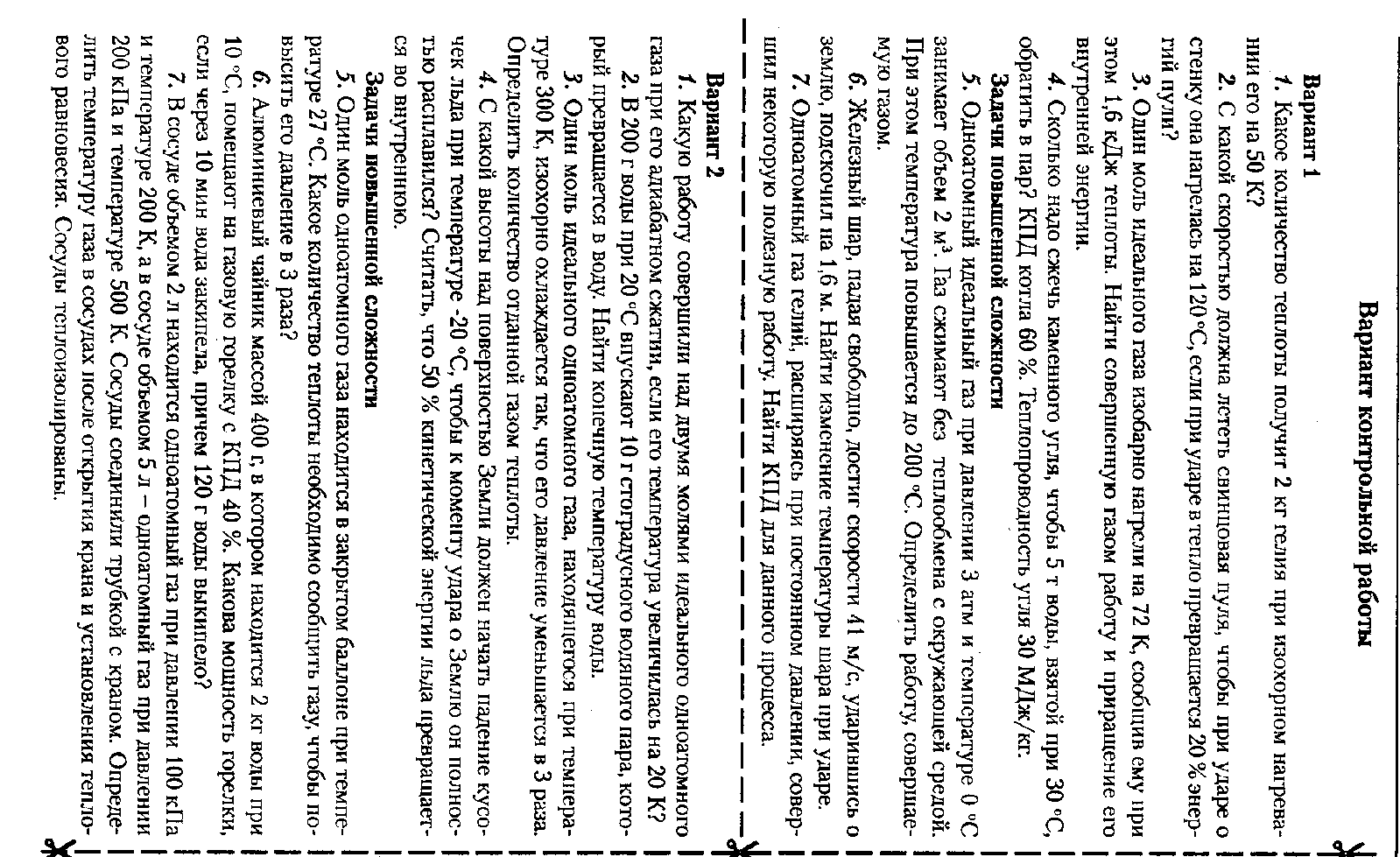                                                                                                                                           Ф-11Электромагнитная индукция                           Вариант 11. При вдвигании в катушку постоянного магнита в ней возникает электрический ток. Как называется это явление?А Электростатическая индукция. Б Магнитная индукция В Электромагнитная индукция Г самоиндукция Д индуктивность2. Плоский виток провода площадью S расположен в однородном магнитном поле с индукцией В, угол между вектором В и нормалью к плоскости витка равен α. Чему равен магнитный поток через виток?А BS     Б.  BScosα       В. BSsinα         Г      Д    3. Две катушки медного провода намотаны на общий железный сердечник и изолированы друг от друга. Зависимость силы тока от времени в первой катушке представлена графиком. В какие интервалы времени во второй катушке возникает ЭДС индукции?А. только 0-1      Б. только 1-2        В. Только 2-4       Г. 1-4       Д. 0-1 и 2-44. Что определяется скоростью изменения магнитного потока?А индуктивность контура    Б Магнитная индукция    В ЭДС индукции   Г. ЭДС самоиндукции     Д. Электрическое сопротивление контура5. Сила тока, равная 1А, создает в контуре магнитный поток в 1 Вб. Какова индуктивность контура?А 1 гаусс   Б. 1 генри     В 1 вебер         Г, 1 тесла      Д. 1 фарад6. Чему равен магнитный поток Ф через контур площадью S=100 см2 в однородном магнитном поле с индукцией В, равной 2 Тл, если угол между вектором индукции В и нормалью n к плоскости контура равен 300?А Вб    Б  Вб        В Вб         Г   10-2 Вб     Д 10-1 Вб         Е  100 Вб7. Прямоугольная металлическая рамка вращается с постоянной угловой скоростью в однородном магнитном поле. В каких положениях рамки магнитный поток и ЭДС индукции имеют максимальные значения?А плоскость рамки совпадает с направлением индукции магнитного поля   Б плоскость рамки перпендикулярна направлению индукции магнитного поля   В плоскость рамки находится под углом к  направлением индукции магнитного поля   Г магнитный поток и индукция имеют постоянные значения8. Какова энергия магнитного поля катушки индуктивностью, равной 2 Гн, при силе тока в ней, равной 200 мА?А  400 Дж         Б. Дж        В. 0,4 Дж          Г. Дж          Д. ДжКонтрольная работа по теме «Световые кванты»          Ф-11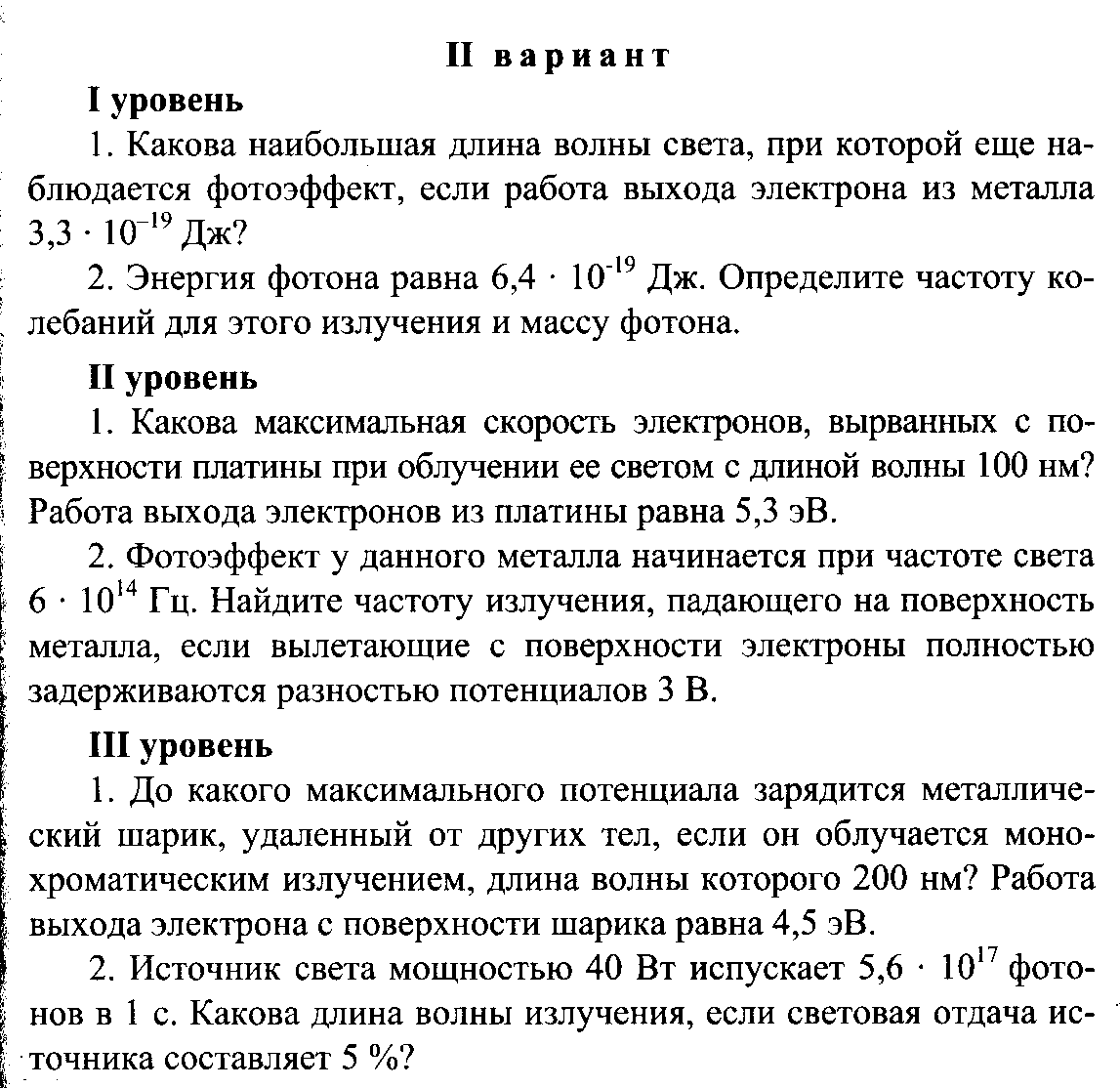 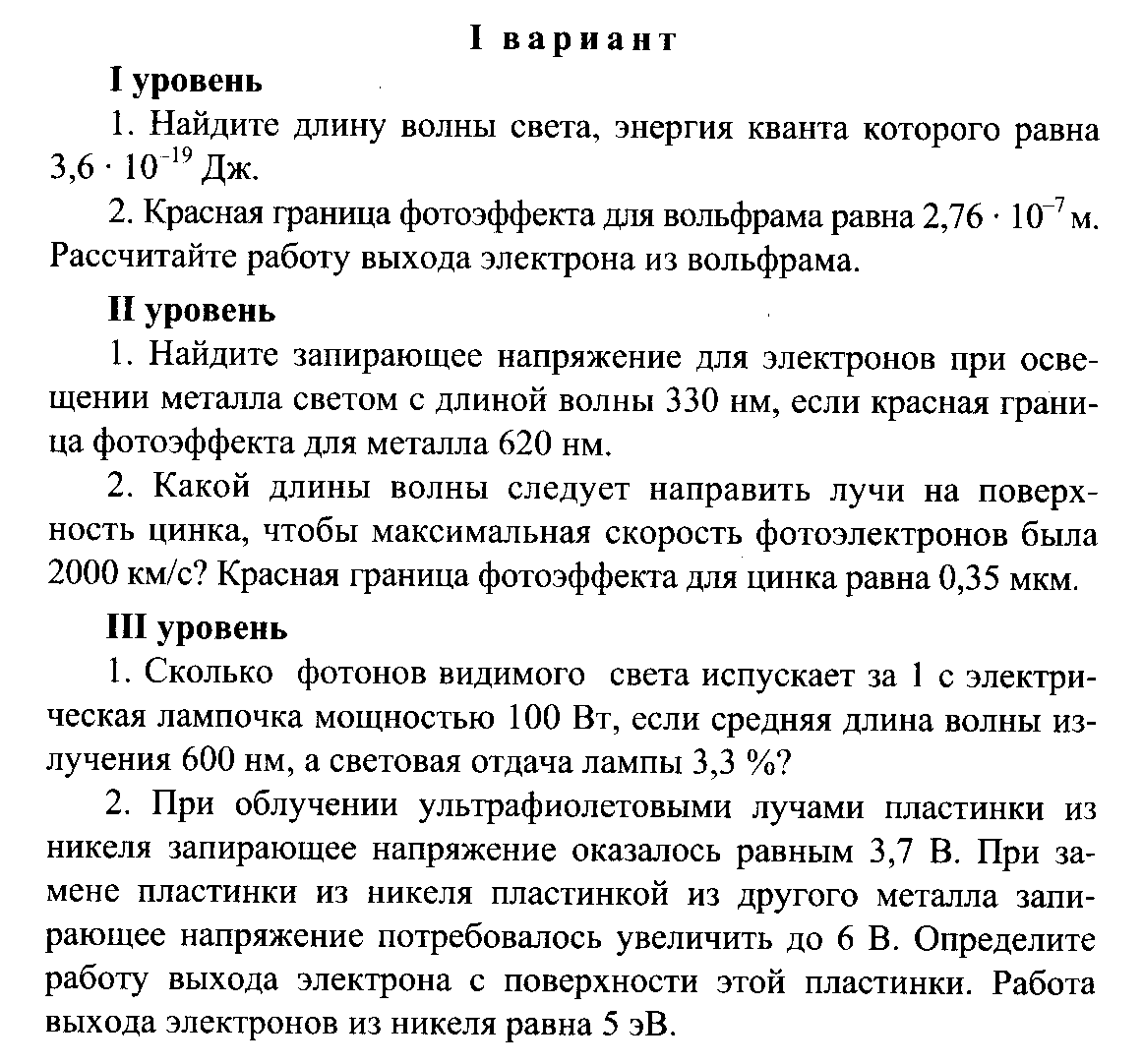 №ТемаКол-во часовКол-во часовКол-во часовКол-во часов№ТемавсегоЛабор. работКонтрол. работ1Физические методы изучения природы2Механика582Кинематика. Вращательное движение твердого тела.2313Динамика16114Законы сохранения в механике. Статика.1911Молекулярная физика. Основы термодинамики.445Основы МКТ76Температура. Энергия теплового движения молекул. 817Уравнение состояния идеального газа. Газовые законы13118Основы термодинамики161Основы электродинамики479Электростатика24110Законы постоянного тока142111Электрический ток в различных средах912Физический практикум151513Повторение4Итого:170208№ТемаКол-во часовКол-во часовКол-во часовКол-во часов№ТемавсегоЛабор. работКонтрол. работ1Основы электродинамики (продолжение)19Магнитное поле71электромагнитная индукция12112Колебания и волны44Механические колебания101Электромагнитные колебания17Производство, передача и использование электроэнергии6Механические и  Электромагнитные волны 1113Оптика28Световые волны2231Излучение и спектры614элементы теории относительности55Квантовая физика30Световые кванты111Атомная физика4Физика атомного ядра121Элементарные частицы36Строение и Эволюция Вселенной87Значение физики для понимания мираи развития производительных сил28Физический практикум1579Повторение191Итого:170146№Тема урокаФорма проведения урокаЭлементы содержанияТребования к уровню подготовки уч-ся	Вид контроляДомашнее заданиеДата проведения урокаФИЗИЧЕСКИЕ МЕТОДЫ ИЗУЧЕНИЯ ПРИРОДЫ  (2 часа)ФИЗИЧЕСКИЕ МЕТОДЫ ИЗУЧЕНИЯ ПРИРОДЫ  (2 часа)ФИЗИЧЕСКИЕ МЕТОДЫ ИЗУЧЕНИЯ ПРИРОДЫ  (2 часа)ФИЗИЧЕСКИЕ МЕТОДЫ ИЗУЧЕНИЯ ПРИРОДЫ  (2 часа)ФИЗИЧЕСКИЕ МЕТОДЫ ИЗУЧЕНИЯ ПРИРОДЫ  (2 часа)ФИЗИЧЕСКИЕ МЕТОДЫ ИЗУЧЕНИЯ ПРИРОДЫ  (2 часа)ФИЗИЧЕСКИЕ МЕТОДЫ ИЗУЧЕНИЯ ПРИРОДЫ  (2 часа)ФИЗИЧЕСКИЕ МЕТОДЫ ИЗУЧЕНИЯ ПРИРОДЫ  (2 часа)1/1Научный метод познания окружающего мира.Урок-лекцияНеобходимость познанияприроды. Физика– фундаментальная наука о природе. Методы Исследования. Физика– экспериментальная наукаПонимать сущность научного познания. Приводить примеры опытов. Формулировать методы научного познания.тестКонспект, введение2/2Физическая картина мира.Урок-лекцияФизические законы и теории. Границы их применимости. Физические модели.Понимать, что законы физики имеют границы применимости. Указывать границы применимости классической механики.тест§1,2МЕХАНИКА  (58 часов) Кинематика. Вращательное движение твердого тела (23 часа)МЕХАНИКА  (58 часов) Кинематика. Вращательное движение твердого тела (23 часа)МЕХАНИКА  (58 часов) Кинематика. Вращательное движение твердого тела (23 часа)МЕХАНИКА  (58 часов) Кинематика. Вращательное движение твердого тела (23 часа)МЕХАНИКА  (58 часов) Кинематика. Вращательное движение твердого тела (23 часа)МЕХАНИКА  (58 часов) Кинематика. Вращательное движение твердого тела (23 часа)МЕХАНИКА  (58 часов) Кинематика. Вращательное движение твердого тела (23 часа)МЕХАНИКА  (58 часов) Кинематика. Вращательное движение твердого тела (23 часа)3/1Движение точки и тела. Положение точки в пространстве.Урок углубления знанийМеханическое движение. Материальная точка. Знать понятия механического движения и материальной точки. Понимать относительность механического движения.фронтальный опрос§3,44/2Способы описания движения. Система отсчёта. Перемещение.Урок углубления знанийКоординатный и векторный способы описания движения. Система отсчета. Закон движения тела.Владеть векторным и координатным способом при решении задач.упр.2§5,65/3Равномерное прямолинейное движение.Урок углубления знанийРавномерное прямолинейное движение. Графики скорости, координаты тела.Знать уравнения прямолинейного движения, уметь описывать движения по графикам.упр. 2§7,86/4Повторение. Решение задач.Урок контроля знанийРавномерное прямолинейное движениеПрименять полученные знания при решении физических задач.решение задач7/5Мгновенная скорость. Сложение скоростей.Урок изучения нового материалаСредняя скорость. Мгновенная скорость. Модуль и направление.Знать формулу определения средней скорости и уметь ее рассчитыватьрешение задач§9,108/6Повторение. Решение задач.Практикум решения задачРавномерное движение. СкоростьУметь решать задачи на расчет равномерного прямолинейного движениярешение задач9/7Ускорение. Единицы ускорения. Урок углубления знанийМгновенное ускорение. Тангенциальное и нормальное ускорение. Направление ускорения. Знать уравнения ускорения, скорости, координаты прямолинейного равноускоренного движения, описывать движение по графикам.решение задач, упр.3§11,1210/8Скорость при движении с постоянным ускорением.Урок углубления знанийСкорость. Графики скорости и ускорения.Знать уравнения ускорения, скорости, координаты прямолинейного равноускоренного движения, описывать движение по графикам.решение задач, упр.3§1311/9Уравнения движения с постоянным ускорением.Урок изучения нового материалаУравнение и график зависимости координат от времениЗнать уравнения ускорения, скорости, координаты прямолинейного равноускоренного движения, описывать движение по графикам.решение задач, упр.3§1412/10Повторение. Решение задач. Урок решения задач.Равноускоренное движение.Уметь решать задачи по теметест13/11Свободное падение.Урок углубления знанийУскорение свободного падения. Движение тела, брошенного вверхЗнать формулы для расчета параметров при свободном падениирешение задач, упр.4§1514/12Повторение. Решение задач.Свободное падениеУметь решать задачи по темесамостоятельная работа15/13Движение с постоянным ускорением свободного падения.Урок углубления знанийДвижение тела, брошенного горизонтально и под углом к горизонтуВычислять дальность, высоту полета, угол при баллистическом движениирешение задач§1616/14Повторение. Решение задач.Урок решения задач.Свободное падениеУметь решать задачи по теме17/15Повторение. Решение задач.Урок решения задач.Свободное падениеУметь решать задачи по темесамостоятельная работа18/16Равномерное движение точки по окружности.Урок углубления знанийРавномерное движение тела по окружности. Способы определения положения частицы в произвольный момент времени.Знать  способы определения положения частицы в произвольный момент времени.фронтальный опрос§1719/17Повторение. Решение задач.Урок решения задач.Уметь решать задачи по темерешение задач20/18Кинематика твёрдого тела.Урок изучения нового материалаФаза вращения, линейная и угловая скорости, центростремительное ускорениеЗнать формулы для вычисления ускорения, линейной и угловой скорости для криволинейного движенияфронтальный опрос§1821/19Повторение. Решение задач.Урок решения задач.Уметь решать задачи по темесамостоятельная работа22/20Вращательное движение твёрдого тела.Урок изучения нового материала.Периодическое движение. Период и частота вращения.Знать формулы для вычисления периода и частотыфронтальный опрос§1923/21Повторение. Решение задач.Урок решения задач.Все понятия темы «Кинематика»Уметь решать задачи по темерешение задач, упр. 524/22Повторение. Решение задач.Урок решения задач.Все понятия темы «Кинематика»Уметь решать задачи по теметест25/23Контрольная работа №1 по теме: «Кинематика»Контроль знаний и уменийКинематикаУметь применять знания для решения задач по кинематикеконтрольная работаДинамика (16 часов)Динамика (16 часов)Динамика (16 часов)Динамика (16 часов)Динамика (16 часов)Динамика (16 часов)Динамика (16 часов)Динамика (16 часов)26/1Основное утверждение механики. Материальная точка. Первый закон Ньютона.Урок углубления знанийПринцип инерции.  Инерциальные системы отсчета. Первый закон Ньютона.Знать формулировку первого закона, приводить примерыфронтальный опрос§20,21,2227/2Второй закон Ньютона.Урок углубления знанийСила – причина изменения скорости тел, мера взаимодействия тел. Знать причину появления ускорения, связь между ускорением и силойупр 6§23,24,2528/3Третий закон Ньютона.Урок углубления знанийСилы действия и противодействияЗнать  закон взаимодействия и принцип суперпозиции силупр 6§26,2729/4Принцип относительности в механике.Преобразования Галилея. Закон сложения скоростей. Принцип относительности Галилея.Знать понятие относительности в механике, формулу сложения скоростейупр 7§2830/5Повторение. Решение задач.Практикум решения задачЗаконы НьютонаУметь решать задачи по темесамостоятельная работа31/6Силы в природе. Силы всемирного тяготения.Урок углубления знанийГравитационные силы. Законы Кеплера. Гравитационное притяжение. Знать законы движения планеттест§29,3032/7Закон всемирного тяготения.Урок углубления знаний.Закон всемирного тяготения.  Опыт Кавендиша. Гравитационная постояннаяЗнать закон всемирного тяготения.решение задачупр 8§3133/8Первая космическая скорость. Урок изучения нового материала. Первая космическая скорость.рассчитывать первую космическую скоростьРешение задач§3234/9Сила тяжести и вес. Невесомость.Урок изучения нового материалаСила тяжести и центр тяжести. Вес тела и его зависимость от условий.Знать формулу силы тяжести, уметь определять центр тяжести тел сложной формы. Используя теоретические модели, вести расчет веса тела в разных условияхРешение задач§3335/10Силы упругости. Закон Гука.Урок изучения нового материалаСила упругости. Закон Гука. Виды деформацийЗнать закон Гука и указывать границы его применимостиУпр 8§34,3536/11Силы трения.Урок углубления знанийСилы трения и сопротивления: природа и видыЗнать формулы для расчета сил трения и сопротивлениятест§36,3737/12Лабораторная работа №1 «Изучение движения тела по окружности под действием сил упругости и тяжести»Урок-практикумСилы упругости и тяжести, движение тела по окружностиОтработка экспериментальных и исследовательских уменийОтчет по работе38/13Силы сопротивления при движении твёрдых тел в жидкостях и газах.Урок изучения нового материалаСилы сопротивления при движении твёрдых тел в жидкостях и газах.Уметь объяснять возникновение сил сопротивления в жидкостях и газахФронтальный опрос§3839/14Повторение. Решение задач.Практикум решения задачСилы в природеУметь решать задачи по темеСамостоятел работа40/15Повторение. Решение задач.Практикум решения задачСилы в природеУметь решать задачи по теме41/16Контрольная работа №2 по теме: «Динамика»Контроль знаний и уменийДинамикаУметь применять знания для решения задач по динамикеконтрольная работаЗаконы сохранения в механике. Статика (19 часов)Законы сохранения в механике. Статика (19 часов)Законы сохранения в механике. Статика (19 часов)42/1Импульс. Закон сохранения импульса.Урок углубления знанийИмпульс силы – временная характеристика силы. Импульс тела. Общая формулировка закона Ньютона.Знать формулы для расчета импульса силы и тела, понимать смысл второго закона НьютонаУпр 10 §39,4043/2Реактивное движение.- / -/ - / - /Реактивное движениеПонимать смысл реактивного движенияУпр 10§41,4244/3Повторение. Решение задач.Практикум решения задачИмпульс. Закон сохранения импульса.Уметь решать задачи по темеРымкевич45/4Работа силы. Мощность. Энергия.Урок углубления знанийРабота силы. Мощность. ЭнергияЗнать физический смысл понятийФронтальный опрос§43, 44,4546/5 Кинетическая энергия и её изменение.Урок изучения нового материалаКинетическая энергия. Теорема о кинетической энергииЗнать формулу кинетической энергии тела§4647/6Работа силы тяжести.Работа силы упругости.Урок изучения нового материалаПотенциальная энергия.. Теорема о потенциальной энергииЗнать формулы для расчета потенциальной энергии тела в поле силы тяжести и упруго деформированного телаРешение задач§47, 4848/7Потенциальная энергия.Урок обобщения и углубления знанийПотенциальная энергия.. Теорема о потенциальной энергииЗнать формулы для расчета потенциальной энергии тела в поле силы тяжести и упруго деформированного телаРешение задач§4949/8Повторение. Решение задач.Практикум решения задачРабота. Мощность. ЭнергияУметь решать задачи по темеСамостоятработа50/9Закон сохранения энергии в механике.Урок обобщения и углубления знанийЗакон сохранения энергииРаскрыть смысл закона сохранения энергии и указать границы его применениятест§5051/10Уменьшение механической энергии системы под действием сил трения.Урок обобщения и углубления знанийИзменение энергии системы под действием внешних силЗнать закон сохранения энергии в незамкнутой системерешение задач§5152/11Повторение. Решение задач.Практикум решения задачЗакон сохранения энергииУметь решать задачи по темеСамостоятработа53/12Лабораторная работа №2 «Изучение закона сохранения механической энергии»Урок-практикумЗакон сохранения механической энергииОтработка экспериментальных и исследовательских уменийОтчет по работе54/13Повторение. Решение задач.Практикум решения задачЗакон сохранения энергииУметь решать задачи по теметест55/14Равновесие тел. Урок изучения нового материалаПонятие равновесия тел. Центр тяжести. Знать условия равновесия твердого тела и виды равновесия§5256/15Первое условие равновесия твёрдого тела.Урок изучения нового материалаПервое условие равновесия твёрдого телаЗнать условия равновесия твердого тела и виды равновесия§5357/16Момент силы. Второе условие равновесия твёрдого тела.Урок изучения нового материалаМомент силы. Второе условие равновесия твёрдого тела.Знать условия равновесия твердого тела и виды равновесия§5458/17Повторение. Решение задач.Практикум решения задачЗаконы статикиУметь решать задачи по теме59/18Повторение. Решение задач.Практикум решения задачЗаконы сохранения в механикеУметь решать задачи по теме60/19Контрольная работа № 3по теме: «Законы сохранения в механике»Контроль знаний и уменийЗаконы сохранения в механикеУметь применять знания для решения задач на законы сохраненияконтрольная работаМОЛЕКУЛЯРНАЯ ФИЗИКА (28 часов).  Основы молекулярно-кинетической теории (8 часов)МОЛЕКУЛЯРНАЯ ФИЗИКА (28 часов).  Основы молекулярно-кинетической теории (8 часов)МОЛЕКУЛЯРНАЯ ФИЗИКА (28 часов).  Основы молекулярно-кинетической теории (8 часов)МОЛЕКУЛЯРНАЯ ФИЗИКА (28 часов).  Основы молекулярно-кинетической теории (8 часов)МОЛЕКУЛЯРНАЯ ФИЗИКА (28 часов).  Основы молекулярно-кинетической теории (8 часов)МОЛЕКУЛЯРНАЯ ФИЗИКА (28 часов).  Основы молекулярно-кинетической теории (8 часов)МОЛЕКУЛЯРНАЯ ФИЗИКА (28 часов).  Основы молекулярно-кинетической теории (8 часов)МОЛЕКУЛЯРНАЯ ФИЗИКА (28 часов).  Основы молекулярно-кинетической теории (8 часов)61/1Основные положения молекулярно-кинетической теории.Урок-лекцияОсновные положения молекулярно-кинетической теории.Знать основные положения МКТфронтальный опрос§55,5662/2Масса молекул. Количество вещества.Урок углубления и обобщения знанийМасса молекул. Количество вещества.Уметь решать задачи по темерешение задач§5763/3Повторение. Решение задач.Практикум решения задачОсновные положения молекулярно-кинетической теории.Уметь решать задачи по теметест64/4Броуновское движение.Силы взаимодействия молекул. Строение газообразных, жидких и твёрдых тел.Урок изучения нового материала, углубления знанийБроуновское движение.Силы взаимодействия молекул. Строение газообразных, жидких и твёрдых тел.Объяснять причины броуновского движения, строение тел на основе МКТтест§60, 61,6265/5Кристаллические тела. Аморфные тела.Урок изучения нового материалаСтроение твердых телзнать свойства кристаллических и аморфных тел.таблица§75,7666/6Идеальный газ. Среднее значение квадрата скорости молекул.Урок изучения нового материалаИдеальный газ. Среднее значение квадрата скорости молекул.уметь рассчитывать среднеквадратичную скоростьрешение задач§61,6267/7Основное уравнение молекулярно-кинетической теории газа.Урок изучения нового материалаОсновное уравнение молекулярно-кинетической теории газа.знать основное уравнение молекулярно-кинетической теории газа. решение задач§6368/8Повторение. Решение задач.Урок-практикум Основные положения молекулярно-кинетической теории.Уметь решать задачи по темесамостоятработаТемпература. Энергия теплового движения молекул. (7 часов)Температура. Энергия теплового движения молекул. (7 часов)Температура. Энергия теплового движения молекул. (7 часов)69/1Температура и тепловое равновесие.Урок обобщения и углубления знанийТемпература – мера средней кинетической энергии молекул, тепловое равновесие. Наиболее вероятная скоростьпонимать, что  температура – мера средней кинетической энергии молекулупр.3§6470/2Определение температуры.Абсолютная температура.Урок изучения нового материалаОпределение температуры.Температурные шкалы.  Абсолютная температура.Абсолютная шкала температурПонимать принципы построения температурных шкал, знать примеры шкалУметь переводить температуру со шкалы Цельсия в абсолютную шкалуупр 3сообщения уч-ся§65,6671/3Повторение. Решение задач.Практикум решения задачТемператураУметь решать задачи по темесамостоят работа72/4Измерение скорости молекул газа.Урок изучения нового материалаОпыт Штернауметь объяснять опыттест§6773/5Повторение. Решение задач.Практикум решения задачЗаконы молекулярной физикиУметь решать задачи по теме74/6Повторение. Решение задач.Практикум решения задачЗаконы молекулярной физикиУметь решать задачи по теме75/7Контрольная работа №4 по теме: «Молекулярная физика».Контроль знаний и уменийЗаконы молекулярной физики Уметь применять знания для решения задач контрольная работаУравнение состояния идеального газа. Газовые законы. (13 часов)Уравнение состояния идеального газа. Газовые законы. (13 часов)Уравнение состояния идеального газа. Газовые законы. (13 часов)Уравнение состояния идеального газа. Газовые законы. (13 часов)Уравнение состояния идеального газа. Газовые законы. (13 часов)Уравнение состояния идеального газа. Газовые законы. (13 часов)Уравнение состояния идеального газа. Газовые законы. (13 часов)Уравнение состояния идеального газа. Газовые законы. (13 часов)76/1Уравнение состояния идеального газа.Урок изучения нового материалаУравнение Менделеева-Клапейроназнать  уравнение Менделеева-Клапейронаупр 1§6877/2Газовые законы.Урок изучения нового материалауравнения и графики газовых законовзнать  уравнения и графики газовых законовупр 2таблица§6978/3Повторение. Решение задач.Практикум решения задачГазовые законыУметь решать задачи по темеРымкевич, тест79/4Повторение. Решение задач.Практикум решения задачГазовые законыУметь решать задачи по темеРымкевич, тест80/5Повторение. Решение задач.Практикум решения задачГазовые законыУметь решать задачи по темеРымкевич, тест81/6Повторение. Решение задач.Практикум решения задачГазовые законыУметь решать задачи по темеРымкевич, тест82/7Лабораторная работа №3 «Опытная проверка закона Гей-Люссака»Урок-практикумгазовые законыОтработка экспериментальных и исследовательских уменийОтчет по работе83                                                                                                                                                                                                                                                           /8Насыщенный пар.Зависимость давления насыщенного пара от температуры. Кипение.Урок углубления и обобщения знаний, изучения нового материаланасыщенные и ненасыщенные пары, изотермы реального газа, критическая температура. Кипение.Описывать изменения, происходящие при переходе вещества из жидкого состояния в газообразное и наоборотупр 5§70, 7184/9Влажность воздуха.Урок изучения нового материалаАбсолютная и относительная влажностьуметь рассчитывать и определять  абсолютная и относительная влажностьупр 5§7285/10Повторение. Решение задач.Практикум решения задачВлажность воздухаУметь решать задачи по теме86/11Повторение. Решение задач.Практикум решения задачВлажность воздухаУметь решать задачи по теме87/12Повторение. Подготовка к контрольной работе.Практикум решения задачСвойства газов, жидкостей и твердых телУметь решать задачи по теметест88/13Контрольная работа №5 по теме: «Газы, жидкости и твёрдые тела»Контроль знаний и уменийСвойства газов, жидкостей и твердых телУметь применять знания для решения задач контрольная работаОсновы термодинамики (16 часов)Основы термодинамики (16 часов)Основы термодинамики (16 часов)Основы термодинамики (16 часов)Основы термодинамики (16 часов)Основы термодинамики (16 часов)Основы термодинамики (16 часов)Основы термодинамики (16 часов)89/1Внутренняя энергия.                                                                                                                                                                                                                                                                          Урок обобщения и углубления знанийВнутренняя энергия и способы ее измененияПонимать физический смысл внутренней энергии, знать способы ее изменения фронтальный опрос§7590/2Работа в термодинамике.Урок изучения нового материалаРабота в термодинамике.тест§7691/3Количество теплоты.Урок углубления знаний                                                                                                     Количество теплоты. Уравнение теплового баланса. Удельная                                                                                                                                                             теплоемкость.понимать эквивалентность количества теплоты и работы, физический смысл удельной теплоемкостирешение задач§7792/4Первый закон термодинамики.Урок изучения нового материалаПервый закон термодинамики знать  первый закон термодинамики и уметь применять его для изопроцессовтаблица§7893/5Применение первого закона термодинамики к различным процессам.Урок обобщения и углубления знанийПрименение первого закона термодинамики к различным процессам.уметь применять  первый закон термодинамики  для изопроцессовупр 4§7994/6Повторение. Решение задач.Практикум решения задачОсновные понятия термодинамикиУметь решать задачи по темесамостоятельная работа95/7Необратимость тепловых процессов в природе. Урок-лекцияВторой закон термодинамикизнать смысл второго закона термодинамики и границы его применимостирешение задач§8096/8Статистическое истолкование необратимости процессов в природе.Урок-лекциятеплоемкость газа при постоянном объеме и постоянном давлениизнать смысл второго закона термодинамики и границы его применимоститест§8197/9Повторение. Решение задач.практикум по решению задачзаконы термодинамикиУметь решать задачи по темерешение задач98/10Принципы действия тепловых двигателей. КПД тепловых двигателей.интегрированный урокПринципы действия тепловых двигателей. КПД тепловых двигателей. Тепловая машина Карно.Знать принципы действия тепловых двигателей и экологические проблемы, связанные с использованием тепловых двигателей§8299/11Повторение. Решение задач.Урок-практикум Основы термодинамикиУметь решать задачи по темеРымкевич100/12Повторение. Решение задач.Урок-практикум Основы термодинамикиУметь решать задачи по темеРымкевич101/13Повторение. Решение задач.Урок-практикум Основы термодинамикиУметь решать задачи по темеРымкевич102/14Повторение. Решение задач.Урок-практикум Основы термодинамикиУметь решать задачи по темесамостоят работа103/15Повторение. Решение задач.Урок-практикум Основы термодинамикиУметь решать задачи по теметест104/16Контрольная работа № 6по теме: «Термодинамика»Контроль знаний и уменийОсновы термодинамикиУметь применять знания для решения задач контрольная работаОСНОВЫ ЭЛЕКТРОДИНАМИКИ   (47 часов) Электростатика (24 часа)ОСНОВЫ ЭЛЕКТРОДИНАМИКИ   (47 часов) Электростатика (24 часа)ОСНОВЫ ЭЛЕКТРОДИНАМИКИ   (47 часов) Электростатика (24 часа)ОСНОВЫ ЭЛЕКТРОДИНАМИКИ   (47 часов) Электростатика (24 часа)ОСНОВЫ ЭЛЕКТРОДИНАМИКИ   (47 часов) Электростатика (24 часа)ОСНОВЫ ЭЛЕКТРОДИНАМИКИ   (47 часов) Электростатика (24 часа)ОСНОВЫ ЭЛЕКТРОДИНАМИКИ   (47 часов) Электростатика (24 часа)ОСНОВЫ ЭЛЕКТРОДИНАМИКИ   (47 часов) Электростатика (24 часа)105\1Электрический заряд и элементарные частицы.Закон сохранения электрического заряда.Урок углубления знаний, изучения нового материалаЭлектрический зарядЗакон сохранения электрического зарядаЗакон Кулона. Единица электрического заряда. Суперпозиция сил КулонаЗнать понятия элементарного заряда, закона сохранения зарядафронтальный опрос§83-86106/2Закон Кулона. Единица электрического заряда.Урок изучения нового материалаЭлектрический зарядЗакон сохранения электрического зарядаЗакон Кулона. Единица электрического заряда. Суперпозиция сил КулонаУметь применять полученные знания при решении задачрешение задачупр 1§87, 88107/3Повторение. Решение задач.Урок-практикум Электрический зарядЗакон сохранения электрического зарядаЗакон Кулона. Единица электрического заряда. Суперпозиция сил КулонаУметь применять полученные знания при решении задачрешение задачупр 1108/4Повторение. Решение задач.Урок-практикум Электрический зарядЗакон сохранения электрического зарядаЗакон Кулона. Единица электрического заряда. Суперпозиция сил КулонаУметь применять полученные знания при решении задачрешение задачупр 1109/5Повторение. Решение задач.Урок-практикум Электрический зарядЗакон сохранения электрического зарядаЗакон Кулона. Единица электрического заряда. Суперпозиция сил КулонаУметь применять полученные знания при решении задач110/6Повторение. Решение задач.Урок-практикум Электрический зарядЗакон сохранения электрического зарядаЗакон Кулона. Единица электрического заряда. Суперпозиция сил КулонаУметь применять полученные знания при решении задачтест111/7Повторение. Решение задач.Урок-практикум Электрический зарядЗакон сохранения электрического зарядаЗакон Кулона. Единица электрического заряда. Суперпозиция сил КулонаУметь применять полученные знания при решении задачсамостоятработа112/8Электрическое поле.Напряжённость электрического поля.Урок углубления знаний, изучения нового материалаНапряжённость электрического поля.Знать формулу расчета напряженности эл поля точечного зарядаупр 2§89, 90, 91113/9Силовые линии электрического поля. Напряжённость поля заряженного шара.Урок изучения нового материалаСиловые линии электрического поля. Напряжённость поля заряженного шара.Уметь рассчитывать напряжённость поля заряженного шара  упр 3§92114/10Решение задачПрактикум решения задачНапряжённость электрического поля. Принцип суперпозицииРассчитывать напряженность поля, создаваемого несколькими зарядами115/11Проводники в электростатическом поле.Урок изучения нового материалаПроводники в электростатическом поле.Понимать поведение проводников и диэлектриков в электрическом полетест§93116/12Диэлектрики в электростатическом поле. Два вида диэлектриков. Поляризация диэлектриковУрок изучения нового материала            Диэлектрики в электростатическом поле.                                                              Поляризация диэлектриковПонимать поведение проводников и диэлектриков в электрическом полетест§94§95117/13Потенциальная энергия заряженного тела в однородном электростатическом полеУрок изучения нового материалаПотенциальная энергия заряженного тела в однородном электростатическом полеЗнать формулу расчетаупр 3§96118/14Потенциал и разность потенциалов.Урок изучения нового материалаПотенциал и разность потенциалов.Разбор ключевых задачупр 3§97119/15Повторение. Решение задач.Практикум решения задачНапряженность. ПотенциалУметь решать задачи по темесамостоятельная работа120/16Связь между напряжённостью электростатического поля и разностью потенциалов. Эквипотенциальные поверхности.Урок изучения нового материалаСвязь между напряжённостью электростатического поля и разностью потенциалов. Эквипотенциальные поверхности.Уметь решать задачи по темерешение задач§98121/17Повторение. Решение задач.Практикум решения задачНапряженность и потенциал электрического поляУметь решать задачи по темесамостоятельная работа122/18Повторение. Решение задач.Практикум решения задачНапряженность и потенциал электрического поляУметь решать задачи по теме123/19Электроёмкость. Конденсаторы.Урок изучения нового материалаПонятие электроемкости, единицы электроемкостиКонденсаторы. Типы конденсаторовЗнать формулы для расчета емкости конденсатораупр 3§99,100124/20Энергия заряженного конденсатора. Применение конденсаторов.Урок изучения нового материалаЭнергия заряженного конденсатора. Применение конденсаторов. Соединения конденсаторовЗнать формулы для расчета емкости конденсатора§101125/21Повторение. Решение задач.Урок-практикумКонденсаторыУметь применять знания для решения задачтест126/22Повторение. Решение задач.Урок-практикумКонденсаторыУметь применять знания для решения задач127/23Повторение. Подготовка к контрольной работе.Урок-практикумКонденсаторыУметь применять знания для решения задачсамост работа128/24Контрольная работа №7 по теме: «Электростатика»Контроль знаний и уменийСвойства газов, жидкостей и твердых телУметь применять знания для решения задач контрольная работаЗаконы постоянного тока (14 часов)Законы постоянного тока (14 часов)Законы постоянного тока (14 часов)Законы постоянного тока (14 часов)Законы постоянного тока (14 часов)Законы постоянного тока (14 часов)Законы постоянного тока (14 часов)Законы постоянного тока (14 часов)129/1Электрический ток. Сила тока.Условия, необходимые для существования электрического тока.Урок углубления знанийНаправление тока, действие тока, его плотность и силаУсловия, необходимые для существования электрического тока.Знать формулы для расчета плотности и силы токазнать  условия, необходимые для существования электрического тока.фронт опрос§102,103129/1Электрический ток. Сила тока.Условия, необходимые для существования электрического тока.Урок углубления знанийНаправление тока, действие тока, его плотность и силаУсловия, необходимые для существования электрического тока.Знать формулы для расчета плотности и силы токазнать  условия, необходимые для существования электрического тока.фронт опрос§102,103130/2Закон Ома для участка цепи.  Сопротивление.Урок углубления знанийЗакон Ома для участка цепи.  Сопротивление, удельное сопротивление, зависимость  сопротивления от температуры, сверхпроводимостьЗнать формулы закона Ома и расчета сопротивления проводниковрешение задачупр 5§104131/3Электрические цепи. Последовательное и параллельное соединение проводников.Урок углубления знанийПоследовательное и параллельное соединение проводников.Уметь рисовать схемы и рассчитывать их параметрырешение задач§105132/4Лабораторная работа №5 «Изучение последовательного и параллельного соединения проводников».урок-практикумПоследовательное и параллельное соединение проводников.Знать методы измерения параметров цепиотчет о работе133/5Повторение. Решение задач.урок-практикумРасчеты эл цепейУметь применять знания для решения задач134/6Повторение. Решение задач.урок-практикумРасчеты эл цепейУметь применять знания для решения задачсамост работа135/7Работа и мощность тока.Урок углубления знанийРабота и мощность тока. Закон Джоуля- ЛенцаЗнать формулы для расчета работы и мощности тока и количества выделенного тепла решение задач§106136/8Повторение. Решение задач.Урок-практикум Работа и мощность тока. Закон Джоуля- ЛенцаУметь применять знания для решения задачрешение задач137/9Электродвижущая сила.Закон Ома для полной цепи.Урок-лекцияЭлектродвижущая сила. Природа сторонних силЗакон Ома для полной цепи.Знать формулу закона Ома для полной цепи и рассчитывать параметры цепи, содержащей ЭДСрешение задач§107, 108138/10Лабораторная работа №4 «Измерение ЭДС и внутреннего сопротивления источника тока»урок-практикумЗакон Ома для полной цепиЗнать методы измерения параметров цепиотчет о работе139/11Повторение. Решение задач.Урок-практикум Законы постоянного токаУметь применять знания для решения задачРымкевич140/12Повторение. Решение задач.Урок-практикум Законы постоянного токаУметь применять знания для решения задачтест141/13Повторение. Подготовка к контрольной работе.Урок-практикум Законы постоянного токаУметь применять знания для решения задачсамостоят работа142/14Контрольная работа №8 по теме: «Законы постоянного тока»Контроль знаний и уменийЗаконы постоянного токаУметь применять знания для решения задач контрольная работаЭлектрический ток в различных средах (9 часов)Электрический ток в различных средах (9 часов)Электрический ток в различных средах (9 часов)Электрический ток в различных средах (9 часов)Электрический ток в различных средах (9 часов)Электрический ток в различных средах (9 часов)Электрический ток в различных средах (9 часов)Электрический ток в различных средах (9 часов)143/1Электрическая проводимость различных веществ. Электронная проводимость металлов. Урок-лекцияТипы веществ по электропроводности. Границы применимости закона ОмаПонимать физическую природу проводимости различных веществ, и в частности металловтест§109-112144/2Электрический ток в полупроводниках. Электрическая проводимость полупроводников при наличии примесей.Урок изучения нового материалаСтроение полупроводников, собственная и примесная проводимостьЗнать о природе эл тока в полупроводникахтест§113,114145/3Электрический ток через контакт полупроводников р- и п- типа. Полупроводниковый диод.Транзисторы.Урок изучения нового материалар- п-контакт. Полупроводниковый диодЗнать об устройстве полупроводникового диода, его вольт-амперной характеристике и применениисообщения уч-ся§115, 116146/4Электрический ток в вакууме. Диод.Электронные пучки. Электронно-лучевая трубка.Урок изучения нового материалаПолучение эл тока в вакууме. Электронные лампы, электронные пучки, их свойства и применение.Понятие термоэлектронной эмиссии. Знать устройство элетроннолучевых трубок, их применениепроект§117, 118147/5Электрический ток в жидкостях. Закон электролиза. Урок обобщения и углубления знанийПрирода эл тока в жидких проводниках. Закон Фарадея. Применение электролизаЗнать закон электролиза, понимать природу тока в жидкостяхупр 7§119,120148/6Электрический ток в газах.Несамостоятельный и самостоятельный разряды Плазма.Урок-лекцияЭл разряды в газах. Типы разрядов. ПлазмаПонимать физическую природу самостоятельного и несамостоятельного разряда в газах.проект§121, 122, 123149/7Повторение. Решение задач.обобщениеэл ток в различных средахУметь применять знания для решения задачтест150/8Повторение. Подготовка к контрольной работе.обобщениеэл ток в различных средахУметь применять знания для решения задач151/9Контрольная работа №9 по теме: «Электрический ток в различных средах»Контроль знаний и уменийэл ток в различных средахУметь применять знания для решения задач контрольная работаФизический практикум (15 часов)Физический практикум (15 часов)Физический практикум (15 часов)Физический практикум (15 часов)Физический практикум (15 часов)Физический практикум (15 часов)152-153/1-2Практическая работа №1 Урок-практикум «Исследование соотношения перемещений при равноускоренном движении» «Исследование соотношения перемещений при равноускоренном движении» «Исследование соотношения перемещений при равноускоренном движении»154-155/3-4Практическая работа №2 Урок-практикум«Определение начальной скорости вылета снаряда и дальности его полета при горизонтальной стрельбе»«Определение начальной скорости вылета снаряда и дальности его полета при горизонтальной стрельбе»«Определение начальной скорости вылета снаряда и дальности его полета при горизонтальной стрельбе»156-157/5-6Практическая работа №3 Урок-практикум«Измерение коэффициента трения скольжения»«Измерение коэффициента трения скольжения»«Измерение коэффициента трения скольжения»158-159/7-8Практическая работа №4 Урок-практикум «Определение числа молекул в металлическом теле» «Определение числа молекул в металлическом теле» «Определение числа молекул в металлическом теле»160-161/9-10Практическая работа  №5 Урок-практикум«Измерение удельной теплоемкости вещества»«Измерение удельной теплоемкости вещества»«Измерение удельной теплоемкости вещества»162/11Практическая работа №6 Урок-практикум « Исследование изотермического процесса» « Исследование изотермического процесса» « Исследование изотермического процесса»163/12Практическая работа №7 Урок-практикум«Определение электроемкости конденсатора»«Определение электроемкости конденсатора»«Определение электроемкости конденсатора»164/13Практическая работа №8 Урок-практикум«Определение влажности»«Определение влажности»«Определение влажности»165/14Практическая работа №9 Урок-практикум«Исследование фоторезистора»«Исследование фоторезистора»«Исследование фоторезистора»166/15Практическая работа №10Урок-практикум«Определение удельного сопротивления проводника»«Определение удельного сопротивления проводника»«Определение удельного сопротивления проводника»Повторение (9 часов)Повторение (9 часов)Повторение (9 часов)Повторение (9 часов)Повторение (9 часов)Повторение (9 часов)1173/1-7Повторение.174/8Итоговая контрольная работа №10.175/9Заключительное занятие.№Тема урокаТема урокаФорма проведения урокаЭлементы содержанияТребования к уровню подготовки уч-ся	Вид контроляДомашнее заданиеДата проведения урокаОСНОВЫ ЭЛЕКТРОДИНАМИКИ    (продолжение)       (19 часов)Магнитное поле (8 часов)ОСНОВЫ ЭЛЕКТРОДИНАМИКИ    (продолжение)       (19 часов)Магнитное поле (8 часов)ОСНОВЫ ЭЛЕКТРОДИНАМИКИ    (продолжение)       (19 часов)Магнитное поле (8 часов)ОСНОВЫ ЭЛЕКТРОДИНАМИКИ    (продолжение)       (19 часов)Магнитное поле (8 часов)ОСНОВЫ ЭЛЕКТРОДИНАМИКИ    (продолжение)       (19 часов)Магнитное поле (8 часов)ОСНОВЫ ЭЛЕКТРОДИНАМИКИ    (продолжение)       (19 часов)Магнитное поле (8 часов)ОСНОВЫ ЭЛЕКТРОДИНАМИКИ    (продолжение)       (19 часов)Магнитное поле (8 часов)ОСНОВЫ ЭЛЕКТРОДИНАМИКИ    (продолжение)       (19 часов)Магнитное поле (8 часов)ОСНОВЫ ЭЛЕКТРОДИНАМИКИ    (продолжение)       (19 часов)Магнитное поле (8 часов)1/1Взаимодействие токов.Магнитное поле.Взаимодействие токов.Магнитное поле.Урок изучения нового материалаОткрытие Эрстеда; взаимодействие токов; замкнутый контур с током в магнитном полеПонимать, что магнитное поле – особый вид материи§12/2Вектор магнитной индукции. Вектор магнитной индукции. Урок изучения нового материалаНаправление и модуль вектора магнитной индукции. Уметь определять направление вектора магнитной индукции и рассчитывать его численное значение. §2,33/3Сила АмпераСила АмпераУрок изучения нового материалаЗакон Ампера. Взаимодействие параллельных токов. Единица измерения силы токаУметь определять модуль и направление силы Ампера.§34/4Применение закона АмпераПрименение закона АмпераУрок-практикумЭлектроизмерительные приборы. Громкоговоритель.Знать устройство и принцип работы электроизмерительных приборов.§4,55/5Лабораторная работа №1 «Наблюдение действия магнитного поля на ток»Лабораторная работа №1 «Наблюдение действия магнитного поля на ток»Лабораторная работаДействие магнитного поля на токУметь анализировать результаты наблюденийСР6/6Сила Лоренца.Сила Лоренца.Урок изучения нового материалаДействие магнитного тока на движущийся заряд. Применение силы Лоренца.Уметь определять направление и модуль силы Лоренца. Знать устройство циклических ускорителей.§67/7Повторение. Решение задач.Повторение. Решение задач.Урок-практикумСила Ампера  Сила Лоренца.Уметь решать задачи на нахождение силы Ампера и силы Лоренца8/8Магнитные свойства вещества.Магнитные свойства вещества.Урок изучения нового материалаМагнитная проницаемость. Три класса магнитных веществ. Свойства ферромагнетиков, магнитный гистерезис.Уметь объяснять пара- и диамагнетизм, свойства магнетиков§7Электромагнитная индукция (11 часов)Электромагнитная индукция (11 часов)Электромагнитная индукция (11 часов)Электромагнитная индукция (11 часов)Электромагнитная индукция (11 часов)Электромагнитная индукция (11 часов)Электромагнитная индукция (11 часов)Электромагнитная индукция (11 часов)Электромагнитная индукция (11 часов)9/1Открытие электромагнитной индукции. Магнитный поток. Открытие электромагнитной индукции. Магнитный поток. Урок изучения нового материалаОткрытие Фарадея. Физический и геометрический смысл магнитного потокаОбъяснять возникновение индукционного тока. Понимать смысл магнитного потока и знать формулу для расчета§8,910/2Направление индукционного тока. Правило Ленца.Направление индукционного тока. Правило Ленца.Урок изучения нового материалаНаправление индукционного тока. Правило Ленца.Уметь находить  направление индукционного тока. §1011/3Лабораторная работа №2 «Изучение явления электромагнитной индукции»Лабораторная работа №2 «Изучение явления электромагнитной индукции»Лабораторная работаявление электромагнитной индукцииУметь анализировать результаты наблюденийСРПовторить §8-1012/4Закон электромагнитной индукции.Закон электромагнитной индукции.Урок изучения нового материалаЗакон электромагнитной индукции.Знать  закон электромагнитной индукции.§1113/5Повторение. Решение задач. Повторение. Решение задач. Урок-практикумЗакон электромагнитной индукции.  Магнитный поток.Применять знания для решения задач14/6Вихревое электрическое поле.Вихревое электрическое поле.Урок изучения нового материалаСвойства вихревого электрического поляПонимать взаимосвязь переменного магнитного и электрического полей§1215/7ЭДС индукции в движущихся проводниках. Электродинамический микрофон.ЭДС индукции в движущихся проводниках. Электродинамический микрофон.Урок изучения нового материалаЭДС индукции в движущихся проводниках. Электродинамический микрофон.Уметь рассчитывать  ЭДС индукции в движущихся проводниках. §13,1416/8Самоиндукция. Индуктивность. Энергия магнитного поля.Самоиндукция. Индуктивность. Энергия магнитного поля.Урок изучения нового материалаСамоиндукция. Индуктивность. Энергия магнитного поля.Уметь определять направление и модуль тока самоиндукции. Уметь рассчитывать энергию магнитного поля.§15,1617/9Электромагнитное поле.Электромагнитное поле.Урок обобщения знанийЭлектромагнитное поле.Понимать существование единого  электромагнитного поля§1718/10Повторение. Решение задач.Повторение. Решение задач.Урок решения задачПрименять знания для решения задач«Краткие итоги главы 2» 19/11Контрольная работа. №1 по теме: «Магнитное поле. Электромагнитная индукция»Контрольная работа. №1 по теме: «Магнитное поле. Электромагнитная индукция»Контрольная работаМагнитное поле. Электромагнитная индукцияПрименять знания для решения задачКонтрольная работаКОЛЕБАНИЯ И ВОЛНЫ  (43 часа)Механические колебания (10 часов)КОЛЕБАНИЯ И ВОЛНЫ  (43 часа)Механические колебания (10 часов)КОЛЕБАНИЯ И ВОЛНЫ  (43 часа)Механические колебания (10 часов)КОЛЕБАНИЯ И ВОЛНЫ  (43 часа)Механические колебания (10 часов)КОЛЕБАНИЯ И ВОЛНЫ  (43 часа)Механические колебания (10 часов)КОЛЕБАНИЯ И ВОЛНЫ  (43 часа)Механические колебания (10 часов)КОЛЕБАНИЯ И ВОЛНЫ  (43 часа)Механические колебания (10 часов)КОЛЕБАНИЯ И ВОЛНЫ  (43 часа)Механические колебания (10 часов)КОЛЕБАНИЯ И ВОЛНЫ  (43 часа)Механические колебания (10 часов)20/1Свободные колебания. Математический маятник.Свободные колебания. Математический маятник.Урок изучения нового материалаСвободные колебания. Условия возникновения свободных колебанийЗнать условия возникновения свободных колебаний§18,19,2021/2Динамика колебательного движения.Динамика колебательного движения.Урок изучения нового материалаУравнения колебаний математического и пружинного маятников.Знать общее уравнение колебательных систем.§2122/3Гармонические колебания.Гармонические колебания.Урок изучения нового материалаУравнение гармонических колебаний. Зависимость периода и частоты колебаний от свойств системыЗнать уравнение гармонических колебаний, формулы для расчета периода колебаний маятников§2223/4Фаза колебаний.Фаза колебаний.Урок изучения нового материалаФаза колебаний.уметь определять фазу колебаний§2324/5Решение задач.Решение задач.Урок-практикум Гармонические колебанияПрименять знания для решения задач25/6Решение задач.Решение задач.Урок-практикум Гармонические колебанияПрименять знания для решения задач	тест26/7Лабораторная работа №3 «Определение ускорения свободного падения при помощи маятника»Лабораторная работа №3 «Определение ускорения свободного падения при помощи маятника»Лабораторная работаОпределение ускорения свободного падения при помощи маятникаотработка экспериментальных и исследовательских умений.Лабораторная работаПовторить §18-2327/8Превращение энергии при колебаниях. Вынужденные колебания. Резонанс. Применение резонанса и борьба с ним.Превращение энергии при колебаниях. Вынужденные колебания. Резонанс. Применение резонанса и борьба с ним.Урок углубления знанийПревращение энергии при колебаниях. Вынужденные колебания. Резонанс. Применение резонансаУметь рассчитывать полную энергию системы. Знать понятия вынужденных колебаний, резонанса, условий возникновения резонанса, практическое значение резонанса§24, 25, 2628/9Решение задач.Решение задач.Урок-практикумПревращение энергии при колебаниях. Резонанс.Уметь рассчитывать полную энергию системы. Резонансную частоту«Краткие итоги главы 3»29/10Решение задач.Решение задач.Урок-практикуммеханические колебанияПрименять знания для решения задачтестЭлектромагнитные колебания (17 час)Электромагнитные колебания (17 час)Электромагнитные колебания (17 час)Электромагнитные колебания (17 час)Электромагнитные колебания (17 час)Электромагнитные колебания (17 час)Электромагнитные колебания (17 час)Электромагнитные колебания (17 час)Электромагнитные колебания (17 час)30/1Свободные и вынужденные электромагнитные колебания. Колебательный контур. Превращения энергии при электромагнитных колебаниях.Свободные и вынужденные электромагнитные колебания. Колебательный контур. Превращения энергии при электромагнитных колебаниях.Урок изучения нового материалаСвободные и вынужденные электромагнитные колебания  Процессы в колебательном контуреУметь описывать процессы в колебательном контуре§27, 2831/2Аналогия между механическими и электромагнитными колебаниями.Аналогия между механическими и электромагнитными колебаниями.Урок-обобщениеАналогия между механическими и электромагнитными колебаниями.Уметь проводить аналогию между механическими и электромагнитными колебаниями.§2932/3Уравнение, описывающее процессы в колебательном контуре. Период свободных электрических колебаний.Уравнение, описывающее процессы в колебательном контуре. Период свободных электрических колебаний.Урок изучения нового материалаУравнение, описывающее процессы в колебательном контуре. Формула ТомсонаЗнать  уравнение, описывающее процессы в колебательном контуре, формулу определения периода колебаний.§3033/4Решение задач.Решение задач.Урок-практикумСвободные  электромагнитные колебания. Применять знания для решения задач34/5Решение задач.Решение задач.Урок-практикумСвободные  электромагнитные колебания. Применять знания для решения задачСР35/6Переменный электрический ток. Активное сопротивление. Действующие значения силы тока и напряжения.Переменный электрический ток. Активное сопротивление. Действующие значения силы тока и напряжения.Урок изучения нового материалаВынужденные э-м колебания.  Активное сопротивление. Действующие значения силы тока и напряжения.Понимать смысл действующих значений силы тока и напряжения§31,3236/7Решение задач.Решение задач.Урок-практикумПеременный электрический ток.Применять знания для решения задач37/8Конденсатор в цепи переменного тока.Конденсатор в цепи переменного тока.Урок изучения нового материалаЕмкостное сопротивление, сдвиг фаз между колебаниями силы тока и напряженияУметь рассчитывать емкостное сопротивление§3338/9Решение задач.Решение задач.Урок-практикумКонденсатор в цепи переменного тока.Применять знания для решения задач39/10Катушка индуктивности в цепи переменного тока.Катушка индуктивности в цепи переменного тока.Урок изучения нового материалаИндуктивное сопротивление, сдвиг фаз между колебаниями силы тока и напряженияУметь рассчитывать индуктивное сопротивление§3440/11Решение задач.Решение задач.Урок-практикумКатушка индуктивности в цепи переменного тока.Применять знания для решения задач41/12Решение задач.Решение задач.Урок-практикум Переменный электрический ток. Закон ОмаПрименять знания для решения задач42/13Решение задач.Решение задач. Урок-практикумПеременный электрический ток. Закон ОмаПрименять знания для решения задач	тест43/14Резонанс в электрической цепи.Резонанс в электрической цепи.Урок изучения нового материалаУсловия резонанса в цепи переменного тока.Знать об условиях резонанса§3544/15Генератор на транзисторе. Автоколебания.Генератор на транзисторе. Автоколебания.Урок изучения нового материалаГенератор на транзисторе. Автоколебания.Знать основные элементы автоколебательной системы и их назначение.§3645/16Решение задач.Решение задач.Урок-практикумСвободные и вынужденные электромагнитные колебания. Применять знания для решения задач«Краткие итоги главы 4»46/17Решение задач.Решение задач.Урок-практикумСвободные и вынужденные электромагнитные колебания. Применять знания для решения задачПроизводство, передача и использование электрической энергии. (6 часов)Производство, передача и использование электрической энергии. (6 часов)Производство, передача и использование электрической энергии. (6 часов)Производство, передача и использование электрической энергии. (6 часов)Производство, передача и использование электрической энергии. (6 часов)Производство, передача и использование электрической энергии. (6 часов)Производство, передача и использование электрической энергии. (6 часов)Производство, передача и использование электрической энергии. (6 часов)Производство, передача и использование электрической энергии. (6 часов)47/1Генерирование электрической энергии. Генерирование электрической энергии. Урок изучения нового материалаГенератор переменного токаЗнать принципы работы генератора§37,3848/2Трансформаторы.Трансформаторы.Урок изучения нового материалаУстройство и принцип работы трансформатораЗнать  устройство и принцип работы трансформатора§3849/3Решение задач.Решение задач.Урок-практикумТрансформаторы.Применять знания для решения задач50/4Производство и использование электрической энергии. Передача электроэнергии.Производство и использование электрической энергии. Передача электроэнергии.Урок изучения нового материалаПромышленные и альтернативные источники энергии.  Передача электроэнергии.Знать о  промышленных и альтернативных источниках энергии.  §39,40,4151/5Решение задач.Решение задач.Урок-практикумПроизводство и передача электроэнергииПрименять знания для решения задач52/6Повторение. Решение задач.Повторение. Решение задач.Урок-практикумПроизводство и передача электроэнергииПрименять знания для решения задачтест«Краткие итоги главы 5»Механические и электромагнитные  волны (11 часов)Механические и электромагнитные  волны (11 часов)Механические и электромагнитные  волны (11 часов)Механические и электромагнитные  волны (11 часов)Механические и электромагнитные  волны (11 часов)Механические и электромагнитные  волны (11 часов)Механические и электромагнитные  волны (11 часов)Механические и электромагнитные  волны (11 часов)Механические и электромагнитные  волны (11 часов)53/1Волны и их распространение.Волны и их распространение.Урок обобщения знанийОпределение волны, продольные и поперечные волныИметь представление о распространении энергии волны§42,4354/2Длина волны. Скорость волны. Уравнение бегущей волны.Длина волны. Скорость волны. Уравнение бегущей волны.Урок углубления знанийДлина волны. Скорость волны. Уравнение бегущей волны.Знать и уметь рассчитывать основные характеристики волны§44,4555/3Волны в среде. Звуковые волны.Волны в среде. Звуковые волны.Урок углубления знанийВолновая поверхность и фронт волны, плоская и сферическая волны. Звуковые волныЗнать типы волн и характеристики звуковых волн.сообщения§46,4756/4Что такое электромагнитная волна. Экспериментальное обнаружение электромагнитных волн.Что такое электромагнитная волна. Экспериментальное обнаружение электромагнитных волн.Урок изучения нового материалаГипотеза Максвелла. Опыты ГерцаЗнать о распространении электромагнитных колебаний. Познакомиться с опытами Герца.§48,4957/5Плотность потока электромагнитного излучения.Плотность потока электромагнитного излучения.Урок изучения нового материалаПлотность энергии излучения и плотность потока. Бегущая сферическая волна. Знать формулу бегущей сферической волны§5058/6Изобретение радио А.С.Поповым. Принципы радиосвязи.Изобретение радио А.С.Поповым. Принципы радиосвязи.Урок-семинарИзобретение радио А.С.Поповым. Принципы радиосвязи.Знать принципы радиосвязи, схемы цепей радиопередатчика и радиоприемника.сообщение§51,5259/7Как осуществляется модуляция и детектирование. Свойства электромагнитных волн.Как осуществляется модуляция и детектирование. Свойства электромагнитных волн.Урок изучения нового материалаСвойства электромагнитных волн.Знать схемы цепей радиопередатчика и радиоприемника.  Знать свойства электромагнитных волн.§53, 5460/8Распространение радиоволн. Радиолокация.Распространение радиоволн. Радиолокация.Урок углубления знанийРаспространение радиоволн. Радиолокация.Знать применение радиоволн разных частот	СР§55,5661/9Понятие о телевидении. Развитие средств связи. Понятие о телевидении. Развитие средств связи. Урок-семинарПонятие о телевидении и развитии средств связиЗнать различные виды средств связи, уметь пользоваться ими.сообщения§57,5862/10Решение задач.Решение задач.Урок-практикумМеханические и электромагнитные колебания и волныОбобщение знаний по теме «Колебания и волны»63/11Контрольная работа №2 по теме: «Колебания и волны»Контрольная работа №2 по теме: «Колебания и волны»Контрольная работаМеханические и электромагнитные колебания и волныПроверка знаний по темеКонтрольная работаОПТИКА  (28 часа)Световые волны (22 часа)ОПТИКА  (28 часа)Световые волны (22 часа)ОПТИКА  (28 часа)Световые волны (22 часа)ОПТИКА  (28 часа)Световые волны (22 часа)ОПТИКА  (28 часа)Световые волны (22 часа)ОПТИКА  (28 часа)Световые волны (22 часа)ОПТИКА  (28 часа)Световые волны (22 часа)ОПТИКА  (28 часа)Световые волны (22 часа)ОПТИКА  (28 часа)Световые волны (22 часа)64/1Скорость света.Скорость света.Урок изучения нового материалаМетоды измерения скорости света.Познакомиться с методами измерения скорости света.§5965/2Принцип Гюйгенса. Закон отражения света. Принцип Гюйгенса. Закон отражения света. Урок углубления знанийПринцип Гюйгенса. Закон отражения света. Уметь доказывать закон отражения света на основе принципа Гюйгенса.§6066/3Повторение. Решение задач.Повторение. Решение задач.Урок-практикумОтражение света. ЗеркалаПрименять знания для решения задач67/4Закон преломления света.Закон преломления света.Урок углубления знанийЗакон преломления света.Ход луча в плоскопараллельной пластинке и призмеУметь доказывать закон преломления света на основе принципа Гюйгенса.§6168/5Повторение. Решение задач.Повторение. Решение задач.Урок-практикумПреломление светаПрименять знания для решения задачСР69/6Лабораторная работа №4 «Измерение показателя преломления стекла»Лабораторная работа №4 «Измерение показателя преломления стекла»Лабораторная работаПреломление света.  Ход луча в плоскопараллельной пластинкеОтработка экспериментальных и исследовательских уменийЛабораторная работаПовторить §59-6170/7Полное отражение.Полное отражение.Урок изучения нового материалаЯвление полного отражения светаЗнать условия полного отражения§6271/8Линза. Построение изображений в линзе.Линза. Построение изображений в линзе.Урок углубления знанийПреломление на сферических поверхностях.  Построение изображений в линзе.Знать основные характеристики линзы и лучи, используемые для построения изображений.таблица§63,6472/9Формула тонкой линзы. Увеличение линзы.Формула тонкой линзы. Увеличение линзы.Урок изучения нового материалаФормула тонкой линзы. Оптическая сила линзы. Увеличение линзы.Уметь применять формулу тонкой линзы§6573/10Решение задач.Решение задач.ЛинзыПрименять знания для решения задач74/11Лабораторная работа №5 «Определение оптической силы и фокусного расстояния собирающей линзы»Лабораторная работа №5 «Определение оптической силы и фокусного расстояния собирающей линзы»Лабораторная работаЛинзыОтработка экспериментальных и исследовательских уменийЛабораторная работаПовторить §62-6575/12Решение задач.Решение задач.Урок-практикумОтражение и преломление светаПрименять знания для решения задач	тест76/13Дисперсия света.Дисперсия света.Урок изучения нового материалаДисперсия света.Познакомиться с явлением дисперсии света.§6677/14Интерференция механических волн.Интерференция механических волн.Урок изучения нового материалаКогерентные волны и условия интерференции волнЗнать понятие  когерентных волн и условия интерференции волн§6778/15Интерференция света. Применение интерференции.Интерференция света. Применение интерференции.Урок углубления знанийИнтерференция света. Применение интерференции.Уметь определять минимум и максимум интерференционной картины§68,6979/16Дифракция механических волн. Дифракция света.Дифракция механических волн. Дифракция света.Урок изучения нового материалаЯвление и условие дифракции волнПознакомиться с явлением дифракции§70,7180/17Дифракционная решётка.Дифракционная решётка.Урок изучения нового материалаДифракционная решётка.Знать условия дифракции на решетке§7281/18Повторение. Решение задач.Повторение. Решение задач.Урок-практикумДифракционная решётка.Применять знания для решения задач82/19Лабораторная работа №6 «Измерение длины световой волны при помощи дифракционной решётки»Лабораторная работа №6 «Измерение длины световой волны при помощи дифракционной решётки»Лабораторная работаДифракционная решётка.Отработка экспериментальных и исследовательских уменийЛабораторная работаПовторить §66-7283/20Поперечность световых волн. Поляризация света.Поперечность световых волн. Поляризация света.Урок изучения нового материалаПоперечность световых волн. Поляризация света.Знать понятие  поляризации света.§73,7484/21Решение задач.Решение задач.Урок-практикумСветовые волныПрименять знания для решения задач	тест85/22Контрольная работа №3 по теме: «Световые волны»Контрольная работа №3 по теме: «Световые волны»Урок проверки знанийСветовые волныПрименять знания для решения задач	 Контр. Раб. работаЭлементы теории относительности (5 часов)Элементы теории относительности (5 часов)Элементы теории относительности (5 часов)Элементы теории относительности (5 часов)Элементы теории относительности (5 часов)Элементы теории относительности (5 часов)Элементы теории относительности (5 часов)Элементы теории относительности (5 часов)Элементы теории относительности (5 часов)86/1Постулаты теории относительности.Постулаты теории относительности.Урок изучения нового материалаПринцип относительности и опыты Майкельсона. Постулаты теории относительностиЗнать  постулаты теории относительности§75,76,7787/2Следствия из постулатов теории относительности.Следствия из постулатов теории относительности.Урок изучения нового материалаОтносительность одновременности, расстояний и промежутков времениЗнать формулы преобразования данных параметров§7888/3Решение задач.Решение задач.Урок-практикумПостулаты и следствия теории относительностиПрименять знания для решения задач89/4Релятивистская динамика.Релятивистская динамика.Урок изучения нового материалаЗависимость массы от скорости и связь массы с энергией. Релятивистский закон сложения скоростей.Знать формулу преобразования массы и формулу Эйнштейна§7990/5Решение задач.Решение задач.Урок-практикумПостулаты и следствия теории относительностиПрименять знания для решения задач	тестИзлучение и спектры (6 часов)Излучение и спектры (6 часов)Излучение и спектры (6 часов)Излучение и спектры (6 часов)Излучение и спектры (6 часов)Излучение и спектры (6 часов)Излучение и спектры (6 часов)Излучение и спектры (6 часов)Излучение и спектры (6 часов)91/1Виды излучений. Виды излучений. Урок изучения нового материалаВиды излучений, Знать о природе излучения и поглощения света телами§8092/2Виды спектров.Лабораторная работа №7 «Наблюдение сплошного и линейчатого спектров»Виды спектров.Лабораторная работа №7 «Наблюдение сплошного и линейчатого спектров»Лабораторная работа Виды спектров.Знать виды спектров и условия их получения§ 8293/3Спектральные аппараты. Спектральный анализ.Спектральные аппараты. Спектральный анализ.Урок изучения нового материалаСпектральные аппараты. Спектральный анализ.Знать о спектральном анализе и его применении§81,8394/4Инфракрасное и ультрафиолетовое излучения.Инфракрасное и ультрафиолетовое излучения.Урок изучения нового материалаИнфракрасное и ультрафиолетовое излучения.Знать источники, свойства и применение излучений.сообщения§8495/5Рентгеновские лучи. Шкала электромагнитных излучений.Рентгеновские лучи. Шкала электромагнитных излучений.Урок-обобщениеРентгеновские лучи. Шкала электромагнитных излучений.Знать источники, свойства и применение излучений. Зависимость свойств излучений от частотысообщения§85,8696/6Повторение. Решение задач.Повторение. Решение задач.Урок решения задачИзлучения и спектрыПрименять знания для решения задачПовторить §85-86КВАНТОВАЯ ФИЗИКА (28 ч)Световые кванты (11 часов)КВАНТОВАЯ ФИЗИКА (28 ч)Световые кванты (11 часов)КВАНТОВАЯ ФИЗИКА (28 ч)Световые кванты (11 часов)КВАНТОВАЯ ФИЗИКА (28 ч)Световые кванты (11 часов)КВАНТОВАЯ ФИЗИКА (28 ч)Световые кванты (11 часов)КВАНТОВАЯ ФИЗИКА (28 ч)Световые кванты (11 часов)КВАНТОВАЯ ФИЗИКА (28 ч)Световые кванты (11 часов)КВАНТОВАЯ ФИЗИКА (28 ч)Световые кванты (11 часов)КВАНТОВАЯ ФИЗИКА (28 ч)Световые кванты (11 часов)97/197/1Фотоэффект.Урок изучения нового материала«Ультрафиолетовая катастрофа» и гипотеза Планка. Явление фотоэффекта. Опыты А.Г. СтолетоваИметь представление о противоречиях в развитии физики§8798/298/2Теория фотоэффекта.Урок изучения нового материалаЗаконы фотоэффекта. Уравнение Эйнштейна для фотоэффектаЗнать законы фотоэффекта и уметь объяснять их на основе уравнения Эйнштейна§8899/399/3Решение задач.Урок-практикумЗаконы фотоэффекта. Уравнение ЭйнштейнаПрименять знания для решения задач	тест100/4100/4Применение фотоэффекта.Урок изучения нового материалаЗапись и воспроизведение звука, фотосопротивления и фотоэлементыУметь объяснять применение явления фотоэффекта в промышленности и техникесообщения§89101/5101/5Фотоны. Урок изучения нового материалаХарактеристики фотона .  Гипотеза де Бройля о волновых свойствах частиц.  Соотношение неопределенностей Гейзенберга.Уметь определять  характеристики фотона§90102/6102/6Решение задач.Урок-практикумФотоныПрименять знания для решения задач103/7103/7Давление света. Химическое действие света.Урок изучения нового материалаДавление света. Опыты П.Н.Лебедева и С.И.Вавилова. Фотосинтез. ФотографияУметь объяснять применение явления в промышленности и техникесообщения§91,92104/8104/8Решение задач.Урок-практикумфотоэффектПрименять знания для решения задач105/9105/9Решение задач.Урок-практикумсветовые квантыПрименять знания для решения задач	тест106/10106/10Контрольная работа №4 по теме «Квантовая физика»Урок проверки знанийСветовые квантыПрименять знания для решения задач107/11107/11Электромагнитная картина мираурок-обобщениеЭлектромагнитная картина мираУметь анализировать и обобщать знания Атомная физика (4 часа)Атомная физика (4 часа)Атомная физика (4 часа)Атомная физика (4 часа)Атомная физика (4 часа)Атомная физика (4 часа)Атомная физика (4 часа)Атомная физика (4 часа)Атомная физика (4 часа)108/1108/1Строение атома. Опыты Резерфорда.Урок углубления знанийСтроение атома. Опыты Резерфорда.Знать о строении атома§93109/2109/2Квантовые постулаты Бора. Модель атома водорода по Бору.Урок изучения нового материалаКвантовые постулаты Бора и линейчатые спектры. Радиусы орбит и энергия атома. Знать энергии стационарных состояний атома водорода§94,95110/3110/3Лазеры.Урок изучения нового материалаСпонтанное и вынужденное излучение света. Принцип действия лазеровЗнать  принцип действия и применение лазеров	сообщения§96111/4111/4Повторение. Решение задач.Урок-практикумСтроение атома по Резерфорду-БоруПрименять знания для решения задачФизика атомного ядра (12 часов)Физика атомного ядра (12 часов)Физика атомного ядра (12 часов)Физика атомного ядра (12 часов)Физика атомного ядра (12 часов)Физика атомного ядра (12 часов)Физика атомного ядра (12 часов)Физика атомного ядра (12 часов)Физика атомного ядра (12 часов)112/1112/1Методы наблюдения и регистрации элементарных частиц.Комбинированный урокПринципы действия  газоразрядного счетчика, камеры Вильсона, пузырьковой камеры.Познакомиться с  принципы действия и применением приборов§97113/2113/2Открытие радиоактивности. Альфа-, бета- и гамма-излучения.Урок углубления знанийОткрытие радиоактивности. Правила смещенияЗнать правило смещения, свойства излучений§98,99114/3114/3Радиоактивные превращения.Урок углубления знанийРадиоактивные превращения.Знать законы  радиоактивных превращений.§100115/4115/4Закон радиоактивного распада.Урок изучения нового материалаЗакон радиоактивного распада.Знать  закон радиоактивного распада.§101116/5116/5Изотопы. Решение задач.Урок углубления знанийРадиоактивные превращения.  Закон радиоактивного распадаЗнать понятие изотопа Применять знания для решения задач	тест§102117/6117/6Искусственное превращение атомных ядер. Открытие нейтрона.Урок повторенияИскусственное превращение атомных ядер. Открытие нейтрона.Знать об  искусственном превращении атомных ядер.§103118/7118/7Строение атомного ядра. Ядерные силы. Энергия связи.Урок углубления знанийМодели строения атомного ядра. Ядерные силы. Нуклонная модель ядра. Энергия связи.Понимать строение ядра и энергию связи нуклонов.§104,105119/8119/8Ядерные реакции. Деление ядер урана.Урок углубления знанийЯдерные реакции. Деление ядер урана.Уметь рассчитывать энергетический выход ядерной реакции§106,107120/9120/9Цепные ядерные реакции. Ядерный реактор.Урок повторенияЦепные ядерные реакции. Ядерный реактор.Знать принцип работы ядерного реактора§108,109121/10121/10Термоядерные реакции. Применение ядерной энергии.Урок изучения нового материалаТермоядерный синтез. Ядерная энергетика. Познакомиться с  термоядерными реакциями. Применение ядерной энергии.сообщения§110,111122/11122/11Получение радиоактивных изотопов и их применение. Биологическое действие радиоактивных излучений.Урок-обобщениеПолучение радиоактивных изотопов и их применение.Дозиметрия. Доза излучения и защита от излученияЗнать о дозах излучения и защите от излучений.сообщения§112,113123/12123/12Контрольная работа №5 по теме: «Атомная и ядерная физика»Контрольная работаАтомная и ядерная физикаПрименять знания для решения задачКРЭлементарные частицы (3 часа)Элементарные частицы (3 часа)Элементарные частицы (3 часа)Элементарные частицы (3 часа)Элементарные частицы (3 часа)Элементарные частицы (3 часа)Элементарные частицы (3 часа)Элементарные частицы (3 часа)Элементарные частицы (3 часа)124/1124/1Три этапа в развитии физики элементарных частиц.Урок изучения нового материалаСтатистический характер процессов в микромире. Элементарные частицы. Знать  классификация элементарных частиц§114125/2125/2Открытие позитрона. Античастицы.Урок изучения нового материалаФундаментальные взаимодействия. Законы сохранения в микромире. Открытие позитрона. Античастицы.Знать понятие античастиц.§115126/3126/3Повторение. Решение задач.Урок-практикумЭлементарные частицыПрименять знания для решения задачСтроение и эволюция Вселенной (8 часов)Строение и эволюция Вселенной (8 часов)Строение и эволюция Вселенной (8 часов)Строение и эволюция Вселенной (8 часов)Строение и эволюция Вселенной (8 часов)Строение и эволюция Вселенной (8 часов)Строение и эволюция Вселенной (8 часов)Строение и эволюция Вселенной (8 часов)Строение и эволюция Вселенной (8 часов)127/1127/1Видимое движение небесных тел. Законы движения планет.Урок изучения нового материалаВидимое движение небесных тел. Законы движения планет.Знать законы движения планет§116,117128/2128/2Система Земля - ЛунаУрок изучения нового материалаЛуна – спутник ЗемлиЗнать взаимное движение Луны и Земли§118129/3129/3Солнечная системаУрок изучения нового материалаФизическая природа планет и малых тел Солнечной системыЗнать физическую природу тел Солнечной системы§119130/4130/4Основные характеристики звезд. Солнце.Урок изучения нового материалаСолнце – звезда. Знать характеристики звездИс§120,121131/5131/5Внутреннее строение Солнца и звезд главной последовательностиУрок изучения нового материалаИсточники энергии Солнца и звезд.Знать процессы, протекающие внутри Солнца.§122132/6132/6Эволюция звездУрок изучения нового материалаЭволюция звезд.Знать законы эволюции.§123133/7133/7Галактики. Наша Галактика – Млечный Путь.Урок изучения нового материалаГалактики. Наша галактика – Млечный Путь. «Красное смещение» в спектрах галактик.Знать виды галактик, понятие «красного смещения»§124,125134/8134/8Строение и эволюция ВселеннойУрок изучения нового материалаПространственные масштабы наблюдаемой Вселенной. Применимость законов физики для объяснения природы космических объектов. Современные представления о происхождении и эволюции Вселенной.Знать понятие «Вселенная».Иметь представление о происхождении и эволюции Вселенной.§126Физика и научно-технический прогресс (2 часа)Физика и научно-технический прогресс (2 часа)Физика и научно-технический прогресс (2 часа)Физика и научно-технический прогресс (2 часа)Физика и научно-технический прогресс (2 часа)Физика и научно-технический прогресс (2 часа)Физика и научно-технический прогресс (2 часа)Физика и научно-технический прогресс (2 часа)Физика и научно-технический прогресс (2 часа)135/1135/1Современная научная картина мира.Урок-лекцияСовременная научная картина мира.Иметь представление о современной картине мира§127136/2136/2Физика и НТР.Урок-лекцияФизика и НТР.Иметь представление о значении физики в НТРЛабораторный практикум (15 часов)Лабораторный практикум (15 часов)Лабораторный практикум (15 часов)Лабораторный практикум (15 часов)Лабораторный практикум (15 часов)Лабораторный практикум (15 часов)Лабораторный практикум (15 часов)Лабораторный практикум (15 часов)Лабораторный практикум (15 часов)137/1-138/2137/1-138/2Практическая работа №1урок-практикум «Изучение электромагнитных колебаний с помощью осциллографа» «Изучение электромагнитных колебаний с помощью осциллографа» «Изучение электромагнитных колебаний с помощью осциллографа» «Изучение электромагнитных колебаний с помощью осциллографа» «Изучение электромагнитных колебаний с помощью осциллографа»139/3-140/4139/3-140/4Практическая работа №2урок-практикум «Изучение резонанса в колебательном контуре» «Изучение резонанса в колебательном контуре» «Изучение резонанса в колебательном контуре» «Изучение резонанса в колебательном контуре» «Изучение резонанса в колебательном контуре»141/5-142/6141/5-142/6Практическая работа №3урок-практикум «Определение фокусного расстояния рассеивающей линзы» «Определение фокусного расстояния рассеивающей линзы» «Определение фокусного расстояния рассеивающей линзы» «Определение фокусного расстояния рассеивающей линзы» «Определение фокусного расстояния рассеивающей линзы»143/7-144/8143/7-144/8Практическая работа №4урок-практикум «Изучение явления фотоэффекта» «Изучение явления фотоэффекта» «Изучение явления фотоэффекта» «Изучение явления фотоэффекта» «Изучение явления фотоэффекта»145/9-146/10145/9-146/10Практическая работа №5урок-практикум «Использование закона сохранения импульса при изучении треков заряженных частиц» «Использование закона сохранения импульса при изучении треков заряженных частиц» «Использование закона сохранения импульса при изучении треков заряженных частиц» «Использование закона сохранения импульса при изучении треков заряженных частиц» «Использование закона сохранения импульса при изучении треков заряженных частиц»147/11-148/12147/11-148/12Практическая работа №6урок-практикум «Градуирование спектроскопа и нахождение длины световой волны» «Градуирование спектроскопа и нахождение длины световой волны» «Градуирование спектроскопа и нахождение длины световой волны» «Градуирование спектроскопа и нахождение длины световой волны» «Градуирование спектроскопа и нахождение длины световой волны»149/13-150/14149/13-150/14Практическая работа №7урок-практикум «Изучение работы трансформатора» «Изучение работы трансформатора» «Изучение работы трансформатора» «Изучение работы трансформатора» «Изучение работы трансформатора»151/15151/15Зачёт по практикумуЗачёт по практикумуЗачёт по практикумуЗачёт по практикумуЗачёт по практикумуПовторение (19 часов)Повторение (19 часов)Повторение (19 часов)Повторение (19 часов)Повторение (19 часов)Повторение (19 часов)Повторение (19 часов)Повторение (19 часов)Повторение (19 часов)152/1152/1КинематикаПовторениеподготовка к ЕГЭподготовка к ЕГЭподготовка к ЕГЭподготовка к ЕГЭподготовка к ЕГЭ153/2153/2ДинамикаПовторениеподготовка к ЕГЭподготовка к ЕГЭподготовка к ЕГЭподготовка к ЕГЭподготовка к ЕГЭ154/3154/3Криволинейное движениеПовторениеподготовка к ЕГЭподготовка к ЕГЭподготовка к ЕГЭподготовка к ЕГЭподготовка к ЕГЭ155/4155/4Вращательное движениеПовторениеподготовка к ЕГЭподготовка к ЕГЭподготовка к ЕГЭподготовка к ЕГЭподготовка к ЕГЭ156/5156/5Молекулярная физикаПовторениеподготовка к ЕГЭподготовка к ЕГЭподготовка к ЕГЭподготовка к ЕГЭподготовка к ЕГЭ157/6157/6ТермодинамикаПовторениеподготовка к ЕГЭподготовка к ЕГЭподготовка к ЕГЭподготовка к ЕГЭподготовка к ЕГЭ158/7158/7ЭлектростатикаПовторениеподготовка к ЕГЭподготовка к ЕГЭподготовка к ЕГЭподготовка к ЕГЭподготовка к ЕГЭ159/8159/8Постоянный электрический токПовторениеподготовка к ЕГЭподготовка к ЕГЭподготовка к ЕГЭподготовка к ЕГЭподготовка к ЕГЭ160/9160/9Магнитное полеПовторениеподготовка к ЕГЭподготовка к ЕГЭподготовка к ЕГЭподготовка к ЕГЭподготовка к ЕГЭ161/10161/10Электромагнитные колебания и волныПовторениеподготовка к ЕГЭподготовка к ЕГЭподготовка к ЕГЭподготовка к ЕГЭподготовка к ЕГЭ162/11162/11ОптикаПовторениеподготовка к ЕГЭподготовка к ЕГЭподготовка к ЕГЭподготовка к ЕГЭподготовка к ЕГЭ163/12163/12Квантовая физикаПовторениеподготовка к ЕГЭподготовка к ЕГЭподготовка к ЕГЭподготовка к ЕГЭподготовка к ЕГЭ164/13164/13Атомная и ядерная физикаПовторениеподготовка к ЕГЭподготовка к ЕГЭподготовка к ЕГЭподготовка к ЕГЭподготовка к ЕГЭ165/14-166/15165/14-166/15Решение тестовых заданийурок-практикумподготовка к ЕГЭподготовка к ЕГЭподготовка к ЕГЭподготовка к ЕГЭподготовка к ЕГЭ167/16-168/17167/16-168/17Решение тестовых заданийурок-практикумподготовка к ЕГЭподготовка к ЕГЭподготовка к ЕГЭподготовка к ЕГЭподготовка к ЕГЭ169/18169/18Анализ решения170/19170/19Итоговое занятиеДинамика                                                                 Ф-10 (профиль)В-1Как изменится сила гравитационного притяжения между двумя телами, если масса одного из тел и расстояние между телами уменьшились в 2 раза?Подвешенное к тросу тело массой 10 кг поднимается вертикально. С каким ускорением движется тело, если сила натяжения троса равна 118 Н?Самосвал с грузом общей массой 10т движется по горизонтальному участку дороги со скоростью 72 км/ч. На каком расстоянии от места выгрузки самосвал должен начать тормозить, если сила торможения равна 5 кН?Определите скорость движения спутника вокруг Земли по круговой орбите на высоте, равной радиусу Земли, если первая космическая скорость у поверхности Земли равна 8 км/с.Чтобы удержать тележку на наклонной плоскости, у которой угол наклона равен 300, надо приложить силу, равную 40 Н, направленную вдоль наклонной плоскости, а чтобы втащить эту тележку вверх по наклонной плоскости, надо приложить силу, равную 80 Н. Определите коэффициент трения.Два спутника вращаются вокруг Земли по круговым орбитам: один на расстоянии 7600 км, другой – на расстоянии 600 км от ее поверхности. Определите отношение скорости первого спутника к скорости второго спутника. Радиус Земли равен 6400 км.Динамика                                                                 Ф-10 (профиль)В-2Два шара, находящихся на расстоянии 1м друг от друга, притягиваются с силой 33,35 10-10 Н.  Масса первого шара равна 10 кг. Определите массу второго шара.С какой скоростью должен двигаться мотоциклист по выпуклому участку дороги, имеющему радиус кривизны 40 м, чтобы в верхней точке этого участка давление на дорогу было равно нулю?-----------------------------------------------------------------------------------С каким ускорением скользит брусок по наклонной плоскости, угол наклона которой равен 300, коэффициент трения равен 0,2.На какой высоте над поверхностью Земли ускорение свободного падения в 2 раза меньше, чем на ее поверхности?На концах невесомой и нерастяжимой нити, перекинутой через блок, подвешены грузы, массы которых равны 600 г и 400 г. Определите, какой скорости достигнут грузы через 2 с после того, как система будет предоставлена самой себе. (Трением в блоке пренебречь.)Плотность некоторой планеты такая же, как и у Земли, а радиус этой планеты в 2 раза меньше, чем у Земли. Найдите отношение первой космической скорости для Земли к первой космической скорости для планеты.К.р.  Законы сохранения                                                             Ф-10В-11. Определите полную механическую энергию космического корабля массой 2 т, движущегося на высоте  со скоростью 8 км/с.2. Какую скорость должен иметь паровой молот массой , чтобы его энергия в момент удара была равна 2940 Дж?3. Определите силу, действующую на плечо охотника во время выстрела, если время движения дроби в стволе равно 0,05 с, масса равна , а скорость при вылете из ружья равна 300 м/с.К.р.  Законы сохранения                                                             Ф-10В-21. Кинетическая энергия тела в момент бросания равна 200 Дж. Определите на какую высоту над поверхностью земли может подняться тело, если его масса равна .2. Какую скорость будет иметь стартовая ракета, масса которой равна 1 т, если в результате горения топлива выбрасывается  газов со скоростью 2 км/с?3.Пуля вылетает из винтовки со скоростью 2 м/с. Какова скорость винтовки при отдаче, если ее масса больше массы пули в 400 раз?4. Два кубика массами  и з кг скользят навстречу друг другу со скоростями 3 м/с и  2 м/с соответственно. Найдите сумму импульсов этих тел после их абсолютно неупругого удара.5. С лодки массой , движущейся без гребца, со скоростью 1 м/с, выпал груз массой . Какой стала скорость лодки?6. Мяч брошен вертикально вверх со скоростью 16 м/с. На какой высоте его кинетическая энергия будет равна потенциальной энергии?4. Тело брошено со скоростью 15 м/с под углом к горизонту. Определите его скорость на высоте . (Сопротивлением воздуха пренебречь.5. Две тележки движутся навстречу друг другу со скоростью 4 м/с каждая. После столкновения вторая тележка получила скорость, равную 6 м/с, в направлении движения первой тележки, а первая остановилась. Рассчитайте массу первой тележки, если масса второй равна .6. Автомобиль массой 4 т движется по горизонтальному участку дороги. При скорости 20 м/с водитель отключает двигатель. Какую работу совершит сила трения до полной остановки автомобиля?7. Конькобежец массой  бросает камень массой  в горизонтальном направлении со скоростью 8 м/с. На какое расстояние он при этом откатится, если коэффициент трения коньков о лед равен 0,02?8. С какой скоростью надо бросить мяч вниз с высоты , чтобы после удара о землю он подпрыгнул на высоту ? Удар мяча о землю считать абсолютно упругим.7. Тело, брошенное с высоты  вертикально вниз с начальной скоростью 20 м/с, углубилось в почву на . Рассчитайте среднюю силу сопротивления почвы, если масса тела равна .8. Пуля массой , летящая горизонтально со скоростью 300 м/с, ударяет в подвешенный на нитях деревянный брусок массой   и застревает в нем. Определите на какую высоту поднимается брусок.К.р. Электростатика                                                   Ф-10 (профиль)Вариант 1                                             1. В некоторой точке поля на заряд Кл действует сила Н. Найдите напряженность поля в этой точке и найдите величину заряда, создающего поле, если точка удалена от него на .2. При сообщении конденсатору заряда Кл энергия конденсатора становится равной 0,01 Дж. Определите напряжение на обкладках конденсатора.3. С какой силой ядро атома железа, имеющее заряд, равный 41,6 10-19 Кл, притягивает электрон, находящийся на внутренней оболочке атома, расположенный на расстоянии 10- от ядра?---------------------------------------------------------------------------------------------------4. Два заряда q1=Кл и q2=Кл находятся в вакууме на расстоянии  друг от друга. Определите напряженность поля в точке, расположенной на линии, соединяющей заряды, на расстоянии  вправо от заряда q2.5. Два заряда, находясь в воздухе на расстоянии , действуют друг на друга с силой Н, а в некоторой непрозрачной жидкости на расстоянии  с силой Н. Какова диэлектрическая проницаемость жидкости?6. Обкладки плоского конденсатора изолированы друг от друга пластиной из диэлектрика. Конденсатор заряжен до разности потенциалов 1000 В. Определите диэлектрическую проницаемость материала пластины, если при ее удалении разность потенциалов между обкладками конденсатора возрастает до 3000 В.--------------------------------------------------------------------------------------------------------------7. В трех вершинах квадрата со стороной  расположены заряды по 10-5 Кл каждый. Определите напряженность поля в четвертой вершине квадрата.8. Потенциал одной маленькой заряженной сферической капли ртути равен 0,01 В. Определите потенциал большой шарообразной капли, получившейся в результате слияния 125 таких же капель.9. Какую работу нужно совершить, чтобы удалить диэлектрик из плоского конденсатора, не отключая его от источника тока с напряжением 150 В? Пространство между обкладками конденсатора заполнено парафином с диэлектрической проницаемостью, равной 2. Ёмкость конденсатора с диэлектриком равна 2 мкФ.К.р. Электростатика                                                   Ф-10 (профиль)Вариант 21. Определите величину точечного заряда, образующего поле в вакууме, если на расстоянии  от него напряженность поля составляет Н/Кл. Как изменится напряженность поля, если заряд поместить в среду с диэлектрической проницаемостью 2?2. В импульсной фотовспышке лампа питается от конденсатора, емкость которого равна 800 мкФ. Найдите энергию вспышки, если конденсатор заряжен до напряжения 300 В.3. Два заряда, один из которых в 3 раза больше другого, находясь на расстоянии  друг от друга, взаимодействуют с силой 30 Н. Определите величину этих зарядов.---------------------------------------------------------------------------------------------------------------4. Какова напряженность поля, созданного двумя зарядами и Кл в точке, находящейся между зарядами на расстоянии  от первого заряда на линии, соединяющей заряды? Расстояние между зарядами , и находятся они в среде с диэлектрической проницаемостью 2.5. Определите расстояние r1 между двумя одинаковыми электрическими зарядами, находящимися в масле  с диэлектрической проницаемостью 3, если сила взаимодействия между ними такая же, как в пустоте на расстоянии r2 =0,3 м.6. Два заряда, значения которых равны 2 10-8 Кл и 3 10-8 Кл, находятся на расстоянии . Какую работу нужно совершить, чтобы их сблизить до расстояния ?7. Два маленьких металлических шарика заряжены зарядами +2 нКл и -10 нКл. Шарики привели в соприкосновение и раздвинули на прежнее расстояние. Как изменится модуль силы взаимодействия шариков?8. Металлический шар радиусом , заряженный до потенциала 40 В, окружили незаряженной концентрической проводящей оболочкой в виде сферы радиусом . Чему станет равен потенциал шара, если его соединить проводником с оболочкой?9. Маленький шарик, несущий заряд 5 нКл, подвешен на нити между вертикальными  пластинами плоского воздушного конденсатора. Масса шарика равна 5г, площадь пластины конденсатора равна . Определите, на какой угол отклонится от вертикали нить при сообщении пластинам конденсатора заряда 1,77 10-5 Кл.К.р  Процессы в газах                                                                     Ф-10 (профиль)Вариант 1Парциальное давление водяного пара в воздухе равно 1 кПа, а давление насыщенного пара при той же температуре равно 2 кПа. Чему равна относительная влажность воздуха?Баллон содержит кислород объемом 5о л, температура которого равна 270С, давление равно 2·106 Па. Найти массу кислорода.Каково давление газа, если в его объеме, равном 1 см3, содержится 106 молекул, а температура газа равна 87 0С?В сосуде находится газ под давлением 150 кПа при температуре 273 0С. Какое количество молекул газа находится при этих условиях в единице объема сосуда?Какова плотность азота при температуре 27 0С и давлении 100 кПа?Относительная влажность воздуха вечером при температуре 20 0С равна 60%. Выпадет ли роса, если ночью температура понизится до        12 0С?Когда из сосуда выпустили некоторое количество газа, давление в нем понизилось на 80 %, а температура – на 60 %. Определите какую часть газа выпустили.Сосуд, содержащий гелий массой 2 г, разорвался при температуре 400 0С. Какое максимальное количество азота может хранится в таком сосуде при температуре 30 0С и при пятикратном запасе прочности?В помещении, объем которого 150 м3, поддерживается дневная температура 20 0С и относительной влажности воздуха 60 %. Сколько воды выделится на окнах при запотевании стекол, если ночью температура понизится до 8 0С? К.р  Процессы в газах                                                                     Ф-10 (профиль)Вариант 2Определите объем газа, количество вещества которого равно 1000 моль, при давлении 1 МПа и температуре 100 0С.Газ при давлении 8·105 Па и температуре 27 0С занимает объем  0,9 м3. Каким будет давление, если та же масса газа при температуре 320 К занимает объем 0,8 м3?Относительная влажность воздуха при температуре 18 0С равна  80 %. Чему равно парциальное давление водяного пара, если давление насыщенного пара при этой температуре равно         2,06 кПа?Сколько молекул находится в сосуде вместимостью 480 см3 при температуре 20 0С и давлении 25 кПа?Определите какой газ при давлении 105 Па и температуре 27 0С имеет плотность 0,162 кг/м3.В подвале при температуре 8 0С относительная влажность воздуха равна 100 %. На сколько градусов надо повысить температуру воздуха в подвале, чтобы влажность уменьшилась до 60 %?Определите массу водяного пара, содержащегося в спортивном зале объемом 1100 м3, при температуре 30 0С, если относительная влажность воздуха равна 80 %, а давление насыщенного пара при 300 С равно 4,24 кПа.Цилиндрический сосуд заполнен газом при температуре 27 0С и давлении 100 кПа и разделен пополам подвижной перегородкой. Каково будет давление, если газ в одной половине нагреть до температуры 57 0С, а во второй половине температуру газа оставить без изменения?Определите молярную массу воздуха как смеси, состоящей из 80% азота и 20 % кислорода (по массе).К.р. по теме «Колебания и волны»                                           Ф-11 профильВариант 1Найдите массу груза, совершающего 100 полных колебаний за время 1 мин 20 с на пружине, коэффициент упругости которой равен 250 Н/м.Определите скорость распространения волн в воде, если источник волн колеблется с периодом 5 мс, а длина волны равна 7 м.Колебательный контур состоит из конденсатора емкостью 2 мкФ и катушки индуктивностью 500 мГн. Определите частоту собственных колебаний контура.----------------------------------------------------------------------------------------------Определите коэффициент жесткости пружины, если подвешенный к ней груз массой 500 г. совершает колебания с амплитудой 10 см, а скорость груза в момент прохождения положения равновесия равна 0.8 м/с.Определите длину волны на которую настроен колебательный контур приемника, если его емкость равна 5 нФ, а индуктивность равна 50 мкГн.Как относятся частоты свободных колебаний двух маятников, если их длины относятся как 1:4?------------------------------------------------------------------------------------------------За одно и то же время один математический маятник делает 50 полных колебаний, а другой – 30. Найдите длины маятников, если один из них длиннее другого на 32 см.В колебательном контуре конденсатору сообщили заряд, равный 1 мКл, после чего в контуре возникли затухающие электромагнитные колебания.  Какое количество теплоты выделилось к моменту, когда максимальное напряжение на конденсаторе стало меньше начального максимального значения в 4 раза. Емкость конденсатора равна 10 мкФ.К.р. по теме «Колебания и волны»                                           Ф-11 профильВариант 2В колебательный контур включен конденсатор емкостью 200 пФ, какую индуктивность нужно включить в контур, чтобы получить в нем электрические колебания частотой 400 кГц.Лодка качается на морских волнах с периодом колебания 2 сек. Чему равна длина морской волны, если она движется со скоростью 3 м/с. Уравнение свободных колебаний пружинного маятника имеет следующий вид: ax = -25x. Определите циклическую частоту, частоту и период колебаний.------------------------------------------------------------------------------------------------------Груз, подвешенный к пружине с коэффициентом упругости 50 Н/м совершает колебания с амплитудой 6 см, скорость груза в момент прохождения положения равновесия равна 0.3 м/с. Определите массу груза.К зажимам генератора присоединен конденсатор емкостью 0.1 мкФ. Определите амплитуду колебаний напряжения на зажимах конденсатора, если сила тока равна 1.6 А, период колебания тока равен 0.2 мс.Человек, стоящий на берегу моря , определил, что расстояние между следующими друг за другом гребнями волн равно 8 м. и за время 1 мин. мимо него проходит 45 волновых гребней. Найдите скорость распространения волны.-------------------------------------------------------------------------------------------------------Трансформатор с коэффициентом трансформации равным 10 понижает напряжение с 10 кВ до 800 В. При этом во вторичной обмотке идет ток силой 2 А. Определите сопротивление вторичной обмотки (потерями энергии в первичной обмотке пренебречь).На нити подвешен шарик массой 0.1 кг. Шарик отклонили на высоту h = 2.5 см (по отношению к положению равновесия) и отпустили. Определите максимальную скорость шарика.Геометрическая и волновая оптика                    Ф-11(профиль)Вариант 1Солнечные лучи падают на поверхность воды при угловой высоте Солнца над горизонтом 300. Определите угол их преломления в воде.На каком расстоянии от линзы с фокусным расстоянием 40 см надо поместить предмет, чтобы получить действительное изображение на расстоянии 2 м от линзы?Разность хода лучей двух когерентных источников света с длиной волны 600 нм, сходящихся в некоторой точке, равна 1,5 мкм. Усиление или ослабление света будет наблюдаться в этой точке?------------------------------------------------------------------------------------------Столб вбит в дно реки так, что его часть длиной 1 м возвышается над рекой. Найдите длину тени столба на поверхности воды и на дне реки, если угловая высота Солнца над горизонтом равна 300, а глубина реки равна 2 м.Рисунок на диапозитиве имеет высоту 2 см, а на экране – 80 см. Определите оптическую силу объектива, если расстояние от объектива до диапозитива равно 20,5 см.Монохроматический свет с длиной волны 500 нм падает перпендикулярно плоскости дифракционной решетки, имеющей 500 штрихов на каждый миллиметр. Найдите наибольший порядок максимума, который дает эта решетка.-----------------------------------------------------------------------------------------На дне бассейна глубиной 180 см находится точечный источник света. На поверхности воды плавает круглый непрозрачный диск так, что его центр расположен над источником. Определите, при каком минимальном радиусе диска лучи света от источника не будут выходить из воды.Светящийся предмет расположен на расстоянии 12,5 м от линзы, а его действительное изображение – на расстоянии 85 см от нее. Рассчитайте, где получится изображение, если предмет придвинуть к линзе на 2,5 м.Свет от проекционного фонаря, проходя через маленькое отверстие, закрытое синим стеклом, попадает на экран с двумя маленькими отверстиями, находящимися на расстоянии 1 мм друг от друга, и падает на другой экран, отстоящий от первого на  расстоянии 1,7 м. Расстояние между интерференционными полосами на экране оказалось равным 0,8 мм. Рассчитайте длину световой волны.Геометрическая и волновая оптика                    Ф-11(профиль)Вариант 2Рассчитайте на какой угол отклонится луч света от своего первоначального направления при переходе из воздуха в стекло, если угол падения равен 250.Главное фокусное расстояние собирающей линзы равно 50 см. Предмет помещен на расстоянии 60 см от линзы. На каком расстоянии от линзы получится изображение?Определите во сколько раз скорость света в воде (n= 1,33) больше скорости света в стекле (n=1,5).---------------------------------------------------------------------------------------------На плоскопараллельную пластинку толщиной 10 см падает луч света под углом 400. Проходя через пластинку, он смещается на 3 см. Определите показатель преломления вещества пластинки.Какое увеличение можно получить при помощи проекционного фонаря, объектив которого имеет главное фокусное расстояние 40 см, если расстояние от объектива до экрана равно 10 м?Монохроматический свет с длиной волны 546 нм падает перпендикулярно плоскости дифракционной решетки. Под каким углом будет наблюдаться первый дифракционный максимум, который дает эта решетка, если ее период равен 10,9210-7м?---------------------------------------------------------------------------------------------Водолаз ростом 1,8 м, стоящий на горизонтальном дне озера глубиной 22 м, видит отраженные от воды предметы дна. Определите минимальное расстояние от водолаза до тех точек дна, которые он может увидеть в результате полного отражения.На оптической скамье расположены две собирающие линзы, фокусные расстояния которых соответственно равны 12 см и 15 см. Расстояние между линзами равно 36 см. Предмет находится на расстоянии 48 см от первой линзы. На каком расстоянии от второй линзы находится изображение предмета?Два когерентных источника света, находящихся на расстоянии 2 мм друг от друга, излучают волны длиной 500 нм. Параллельно линии, соединяющей эти источники света, на расстоянии 2 м от них расположен экран. Что будет наблюдаться в средней точке экрана: свет или темнота?